НА КАЧЕЛЯХ                                                         FUNICULI, FUNIKULAслова К.Валькадоса                                                                                            музыка Л.Денцарусский текст В.Крылова                                                                                       (1846 – 1922)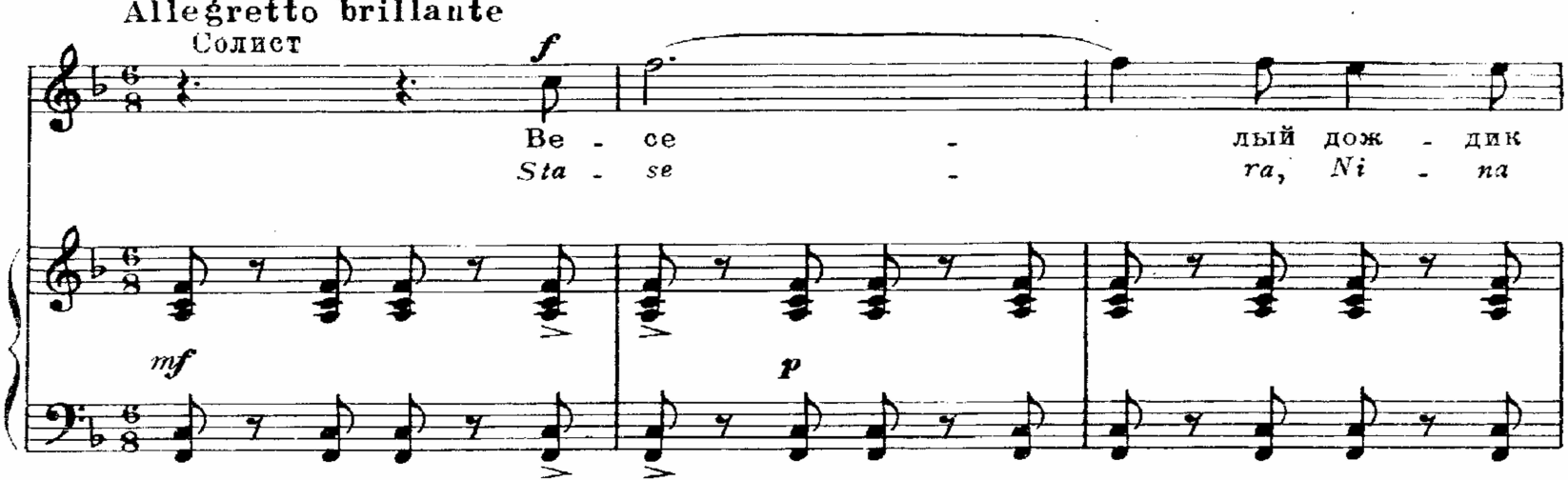 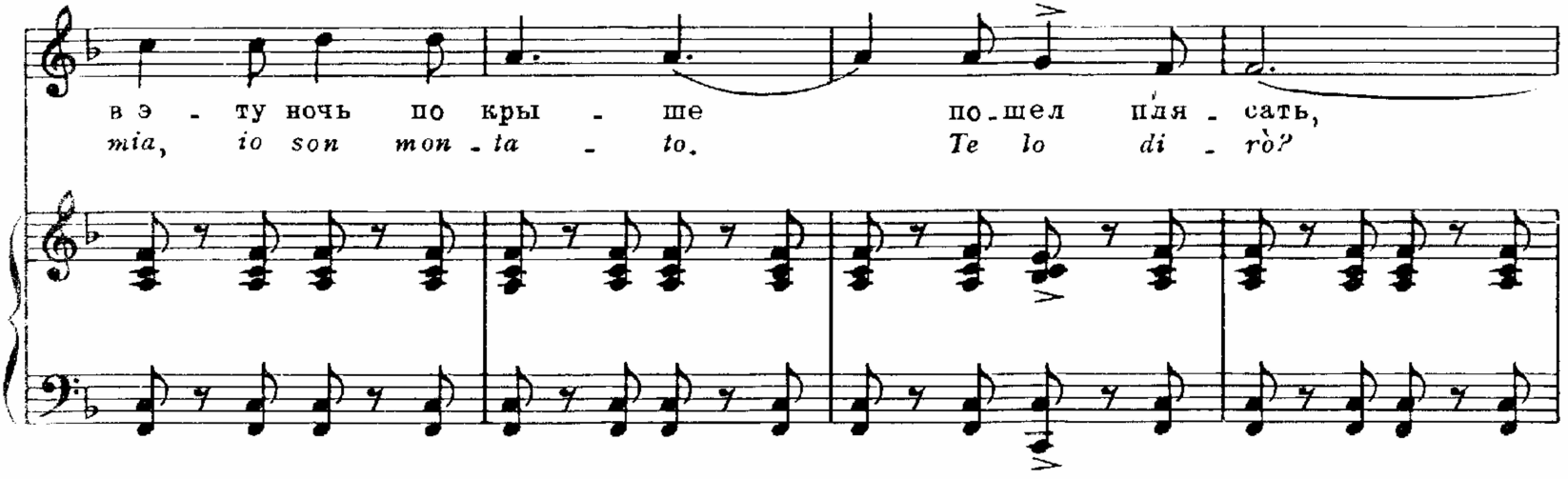 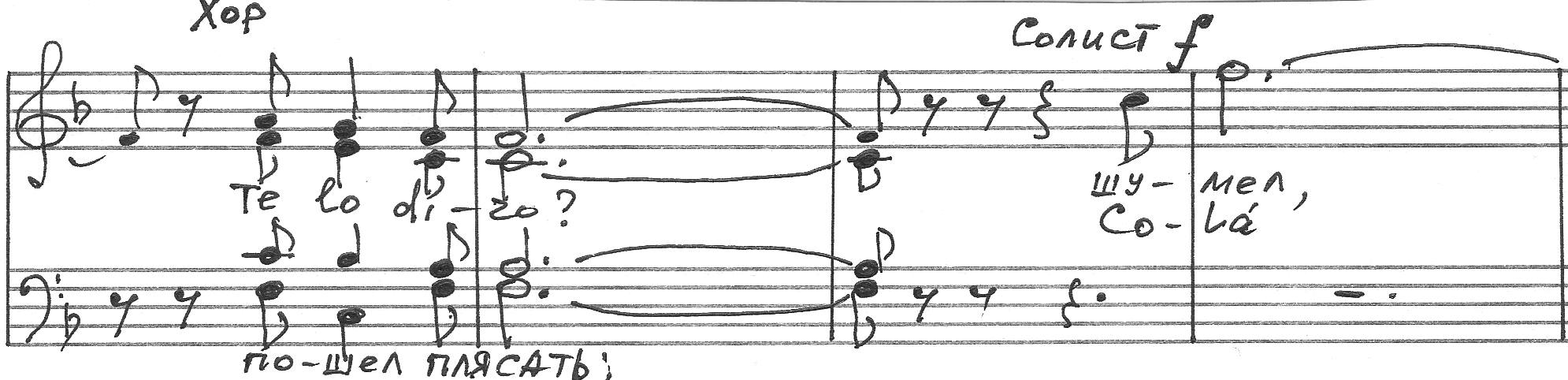 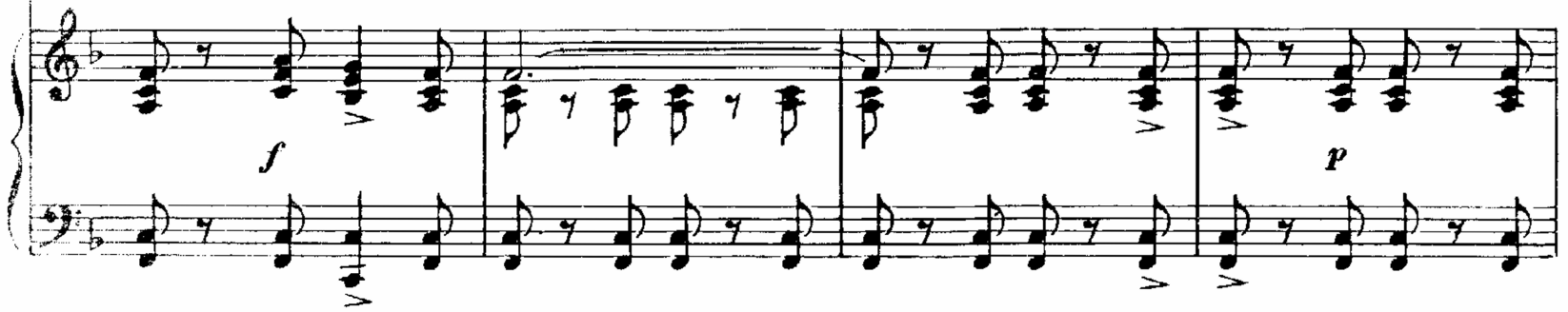 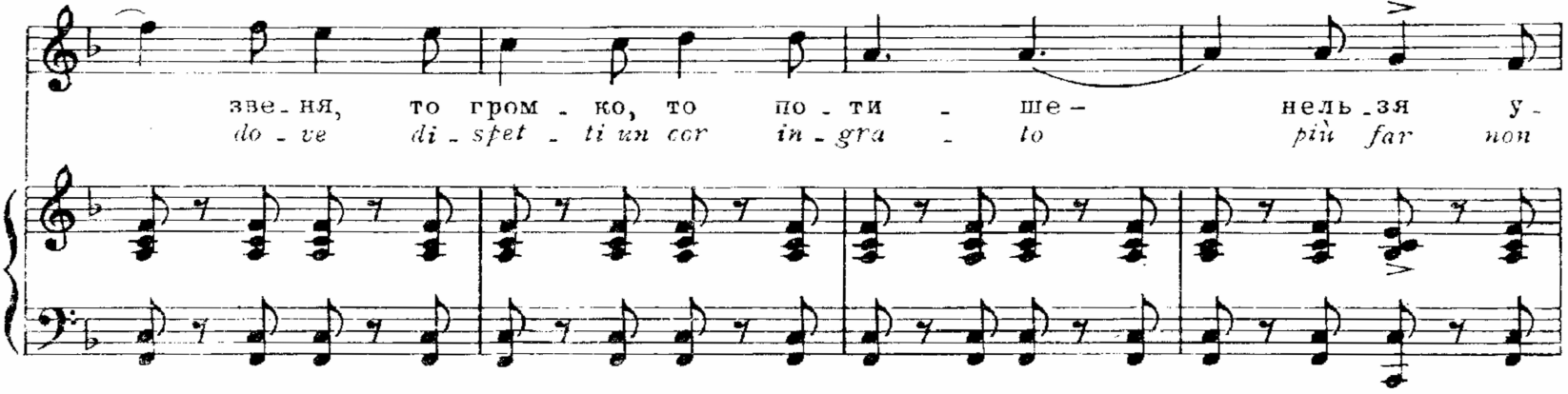 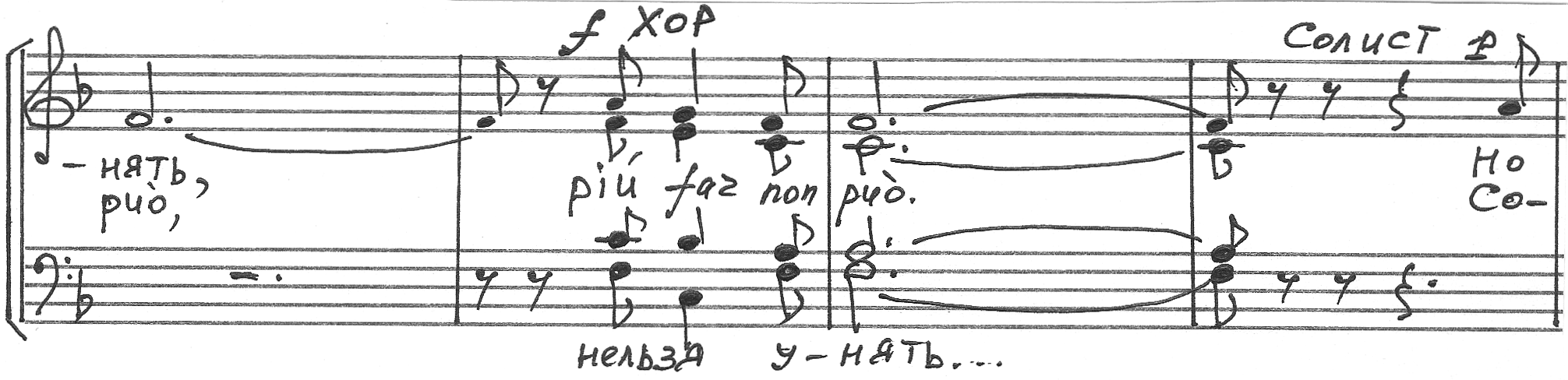 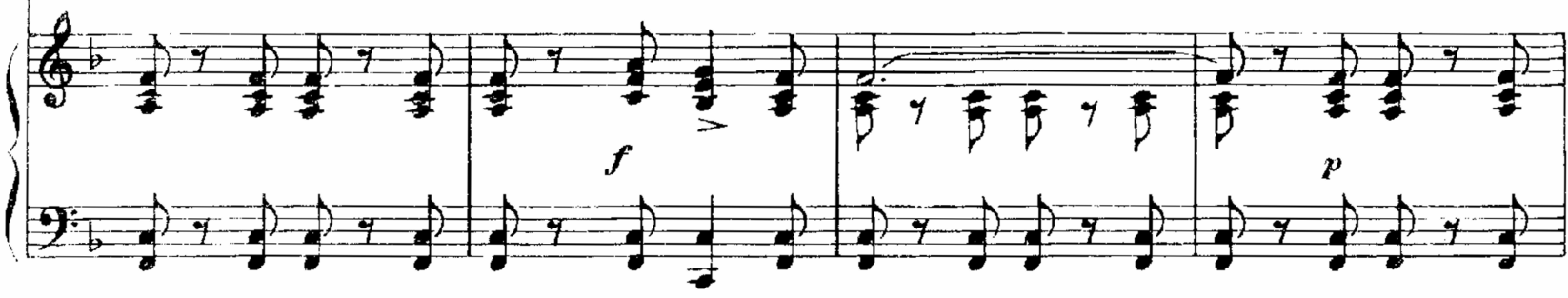 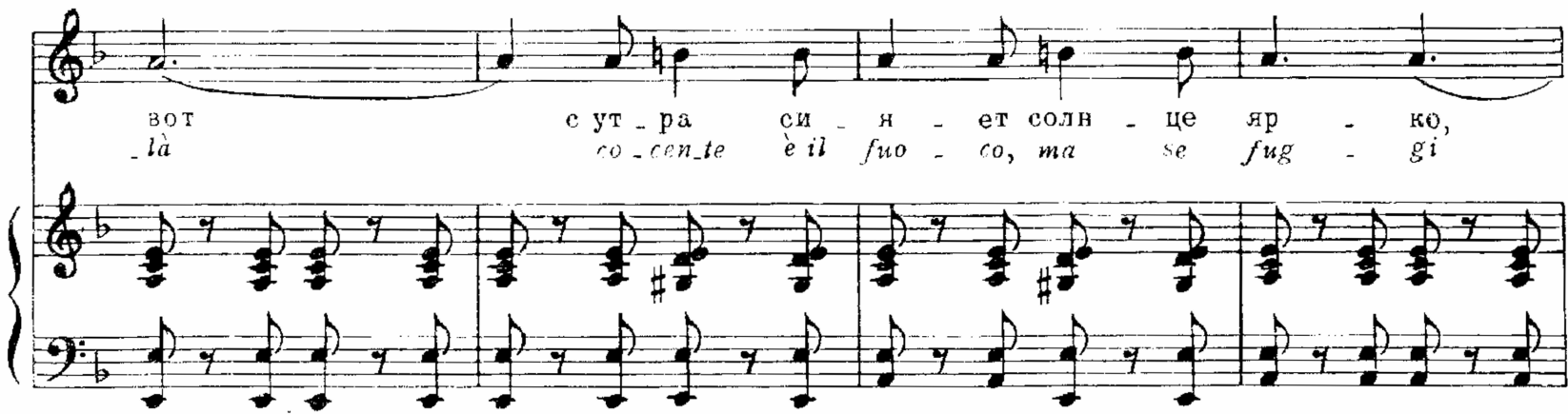 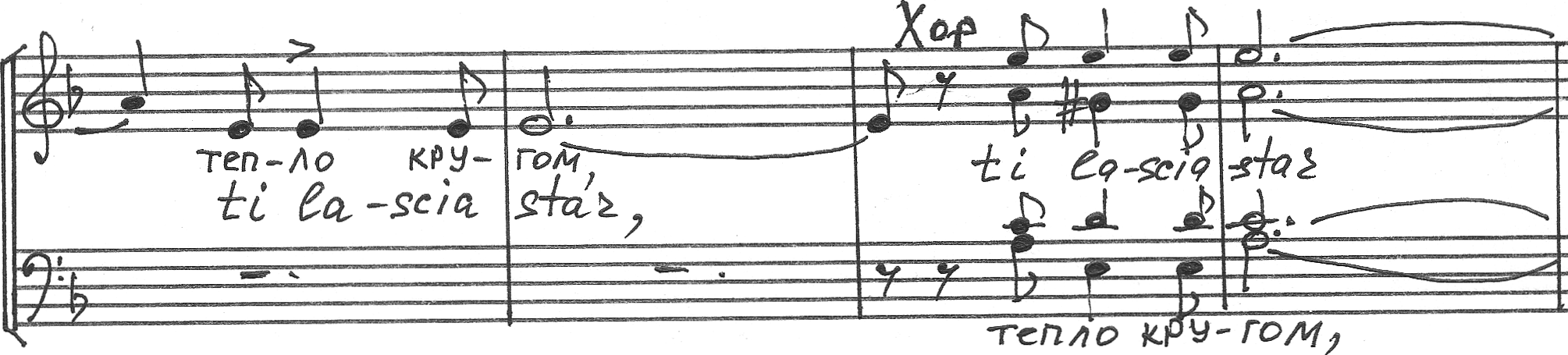 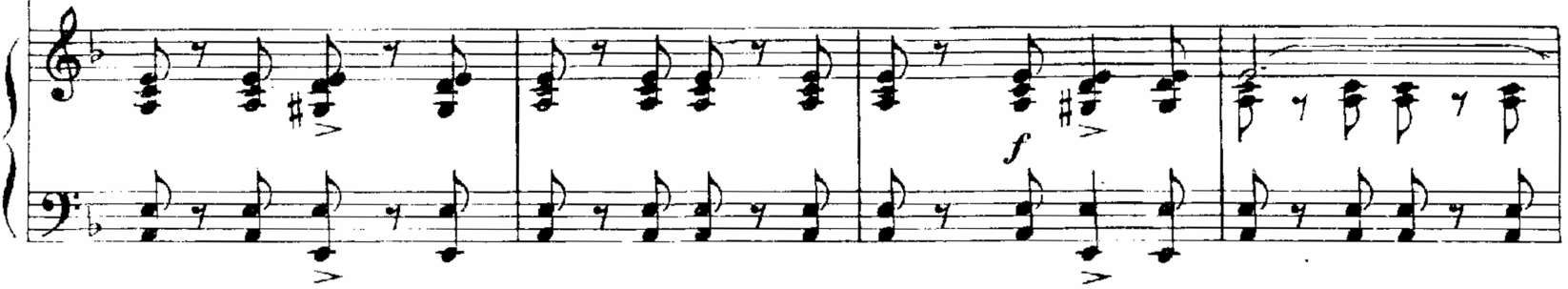 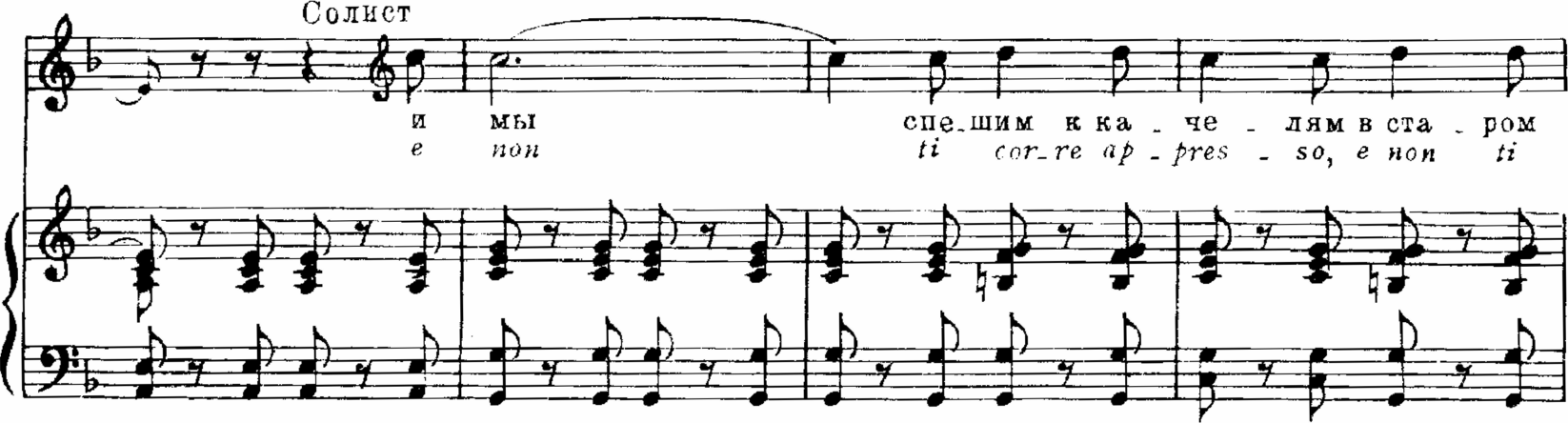 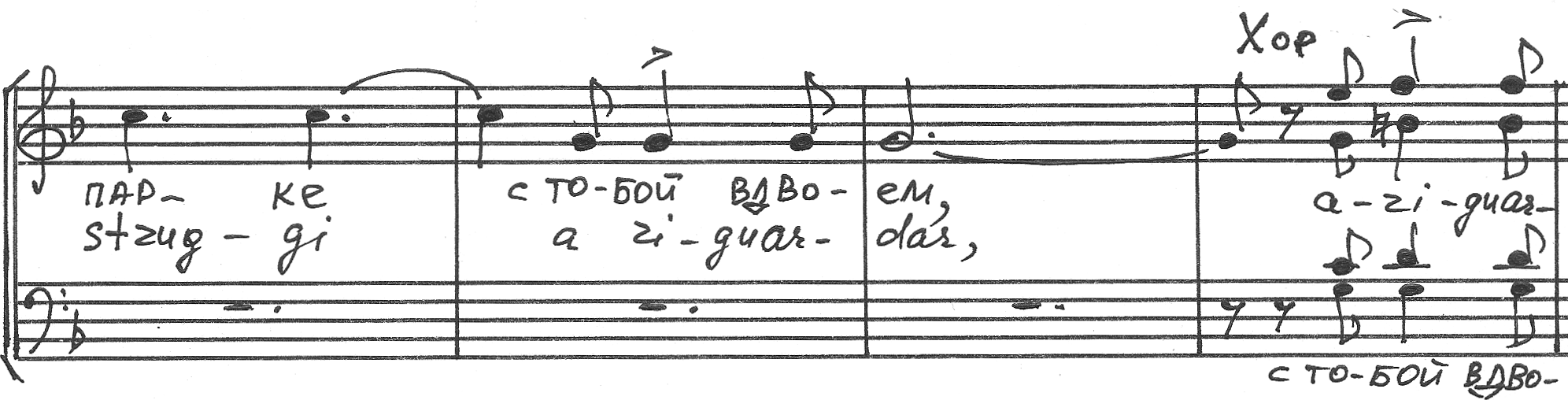 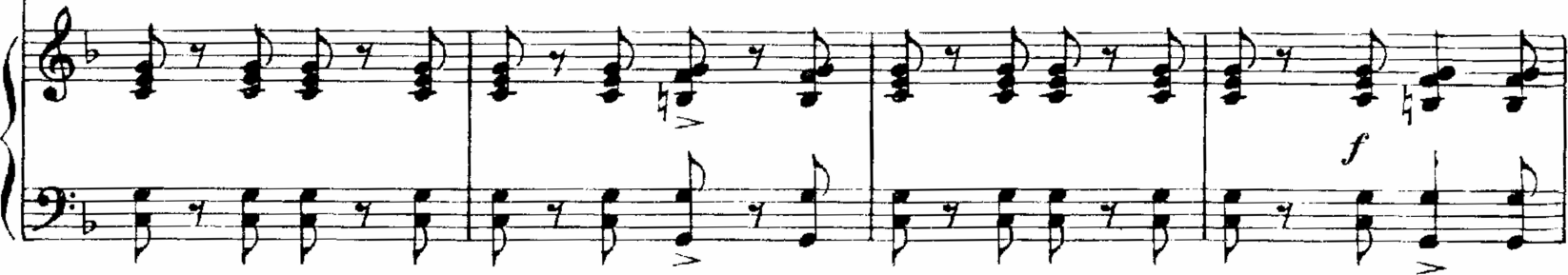 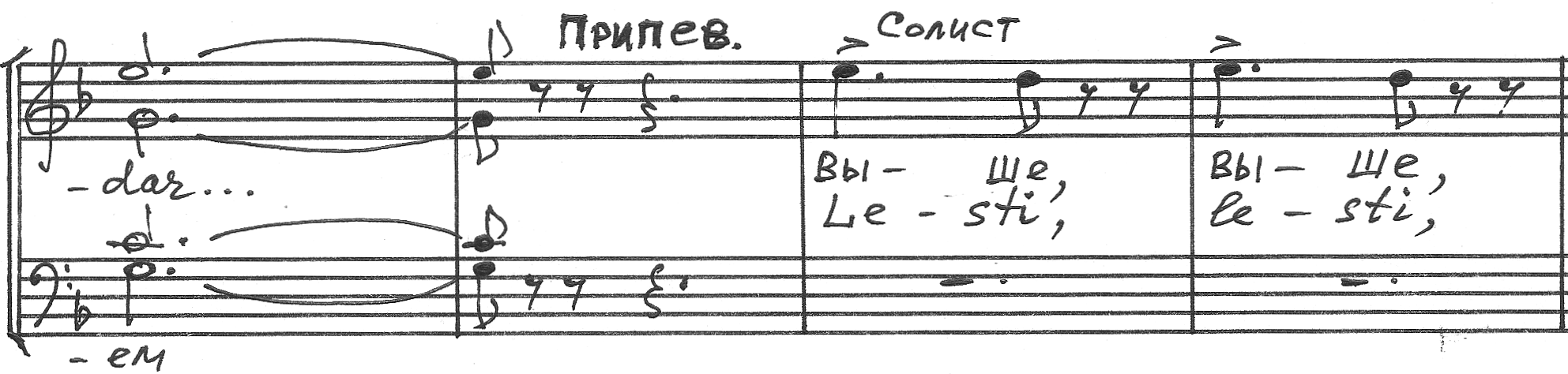 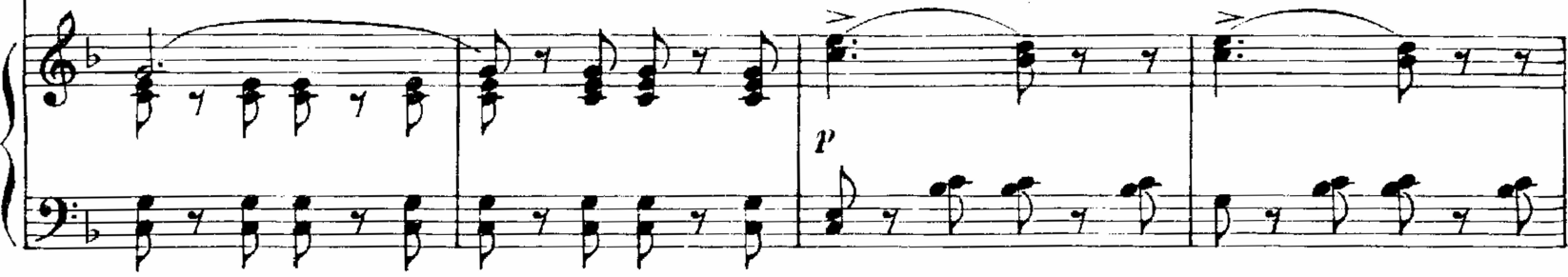 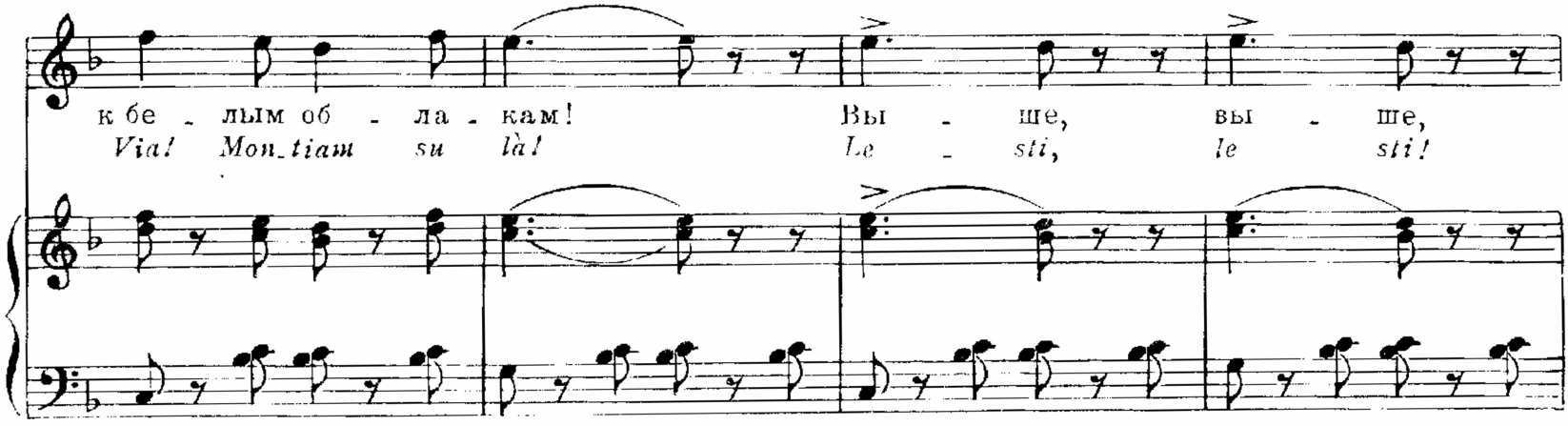 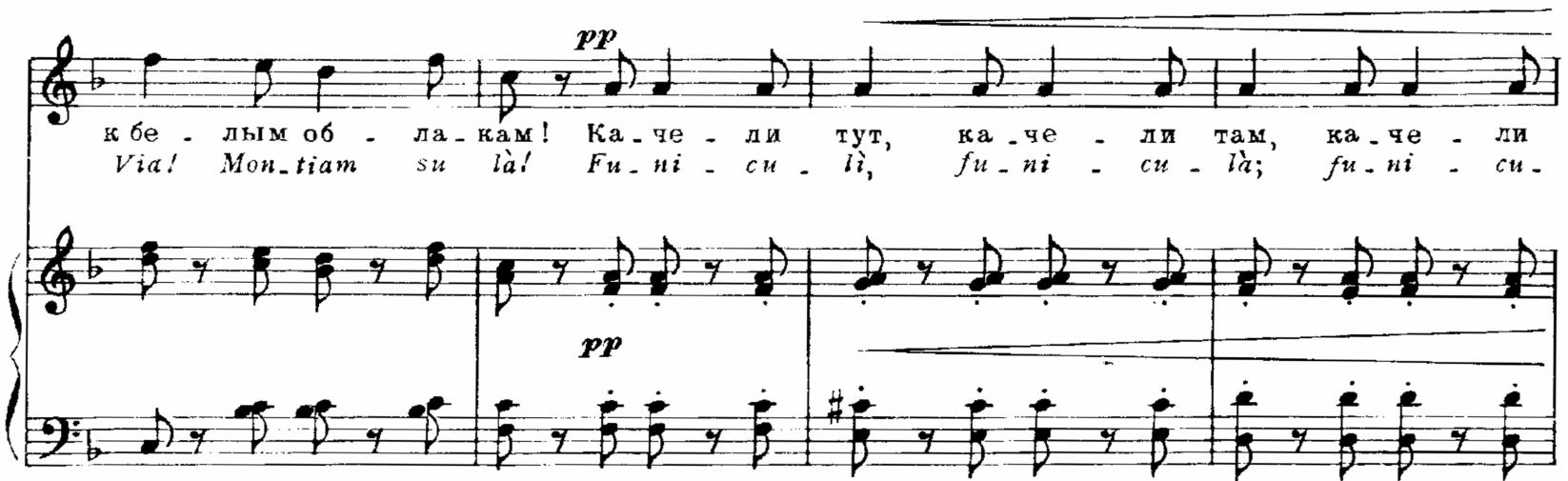 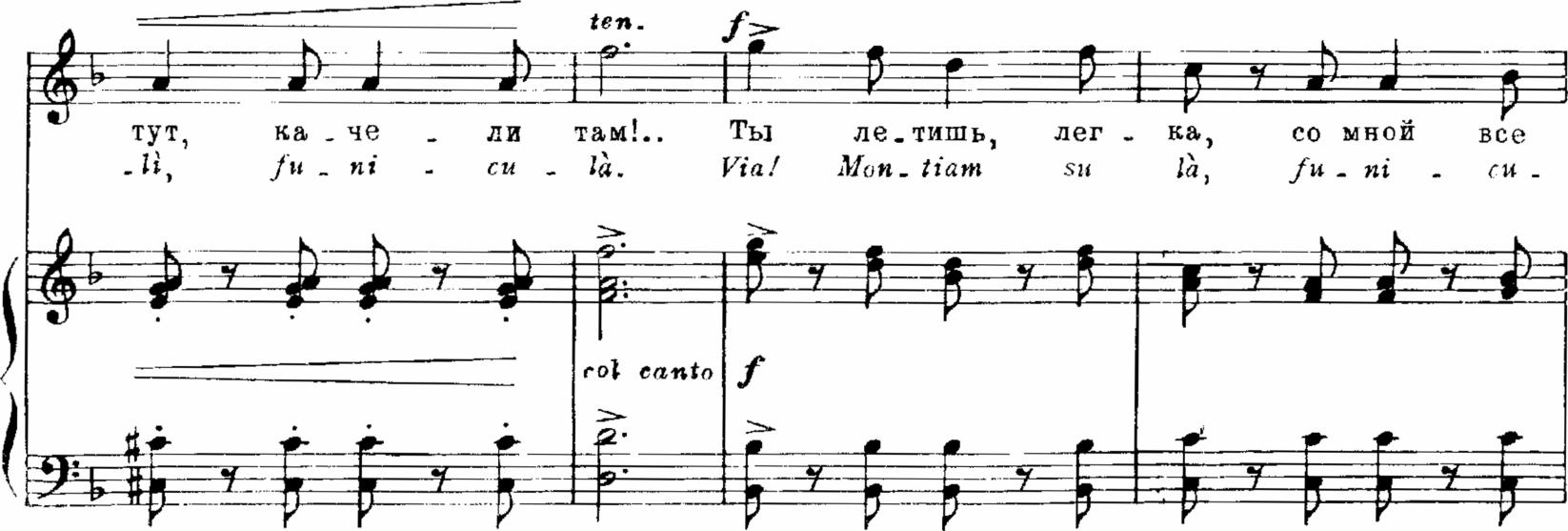 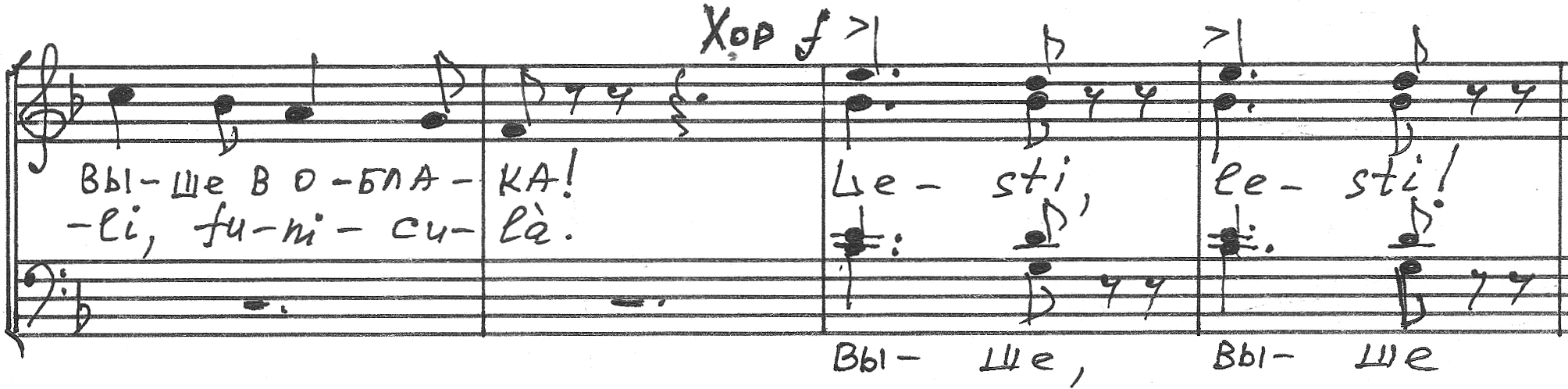 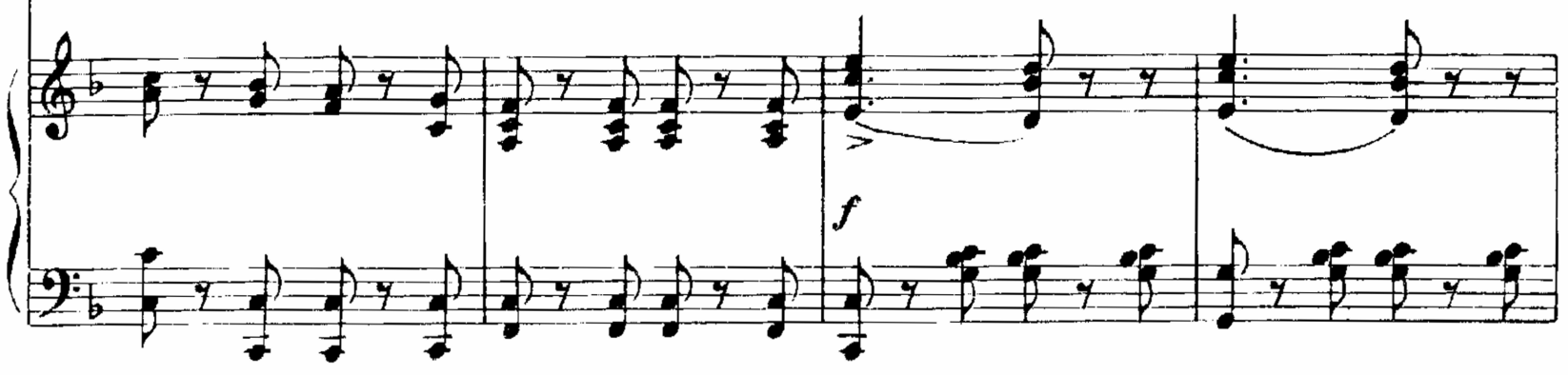 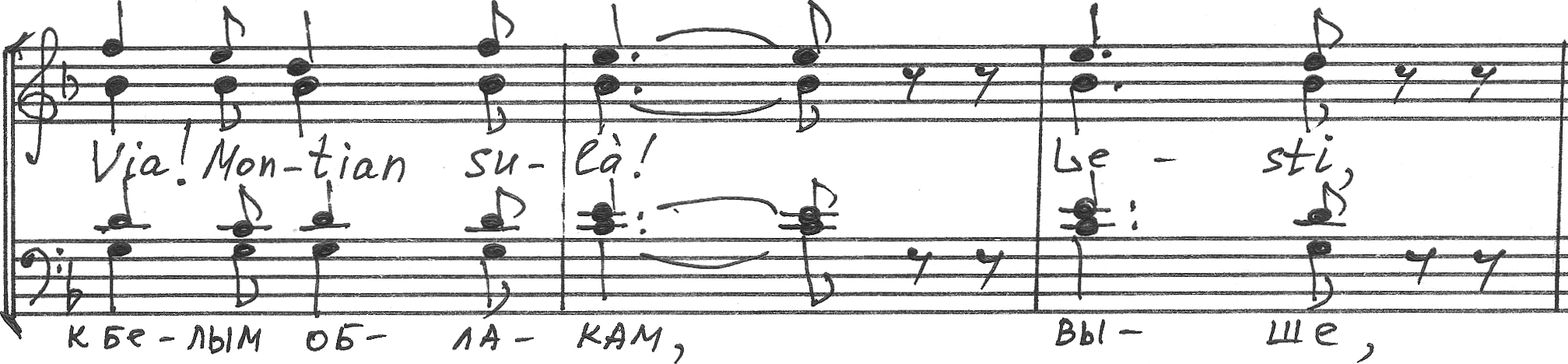 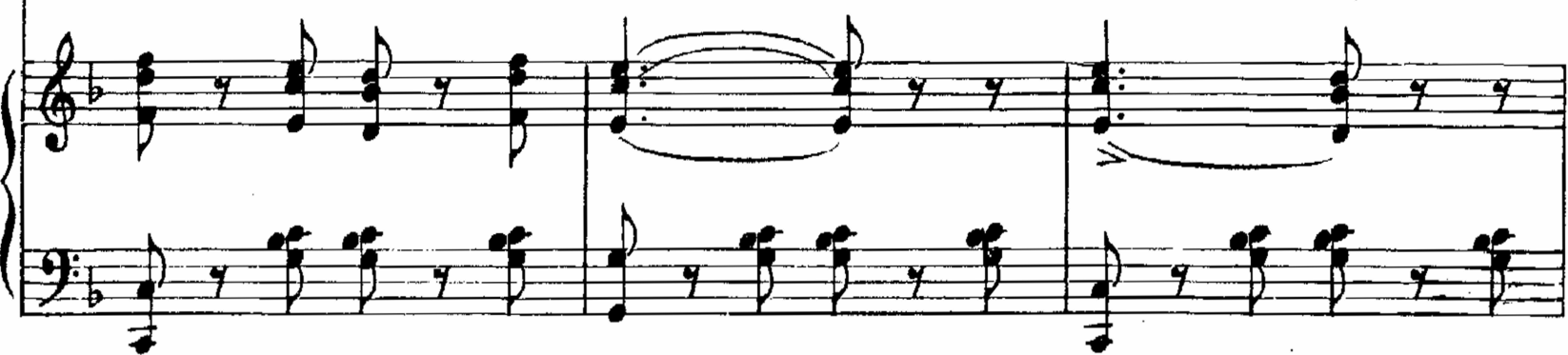 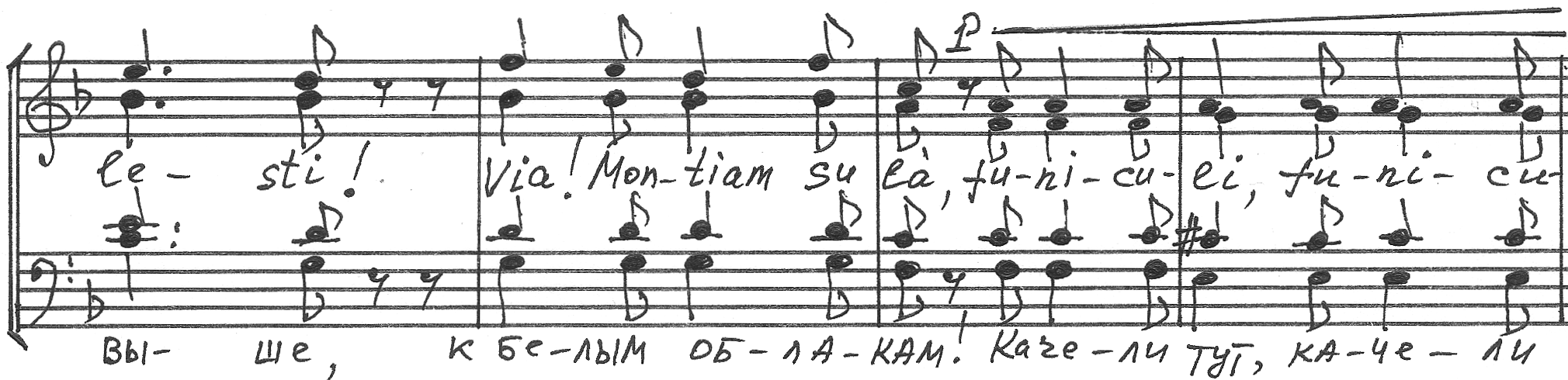 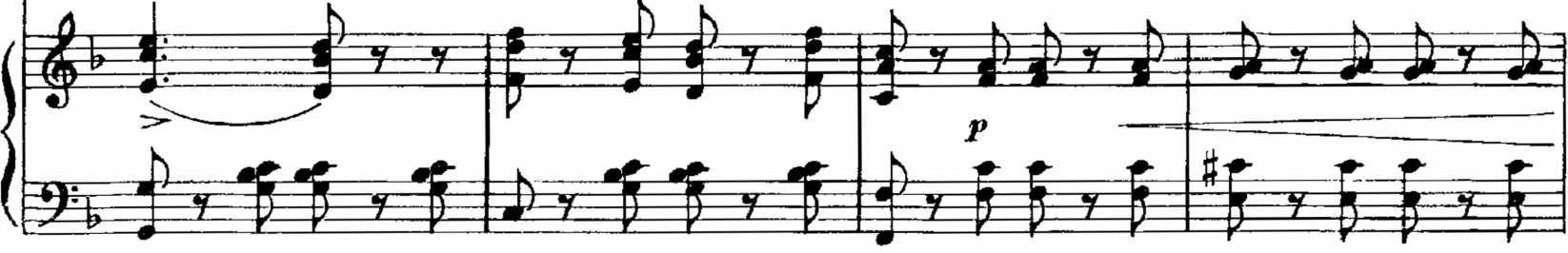 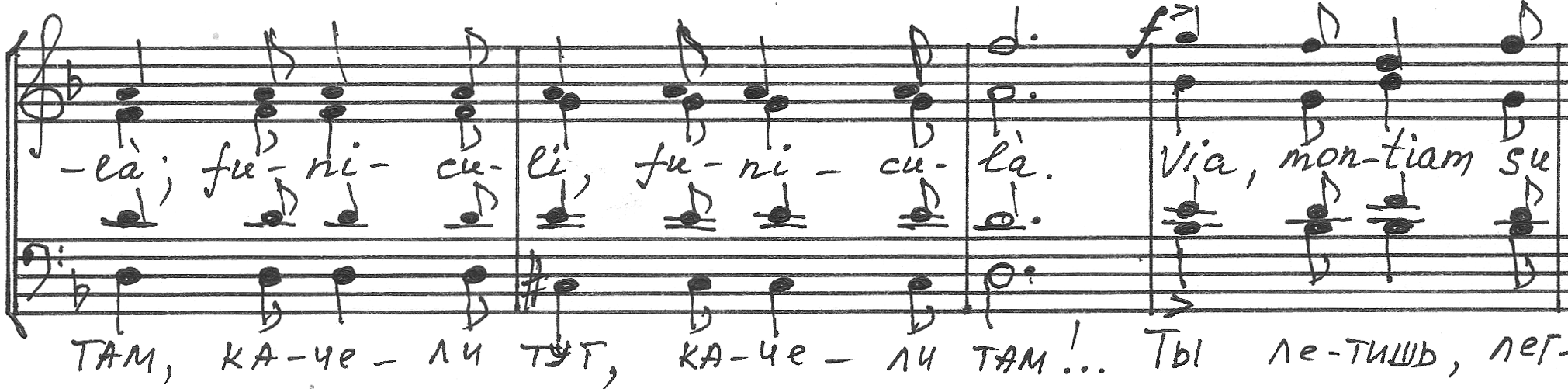 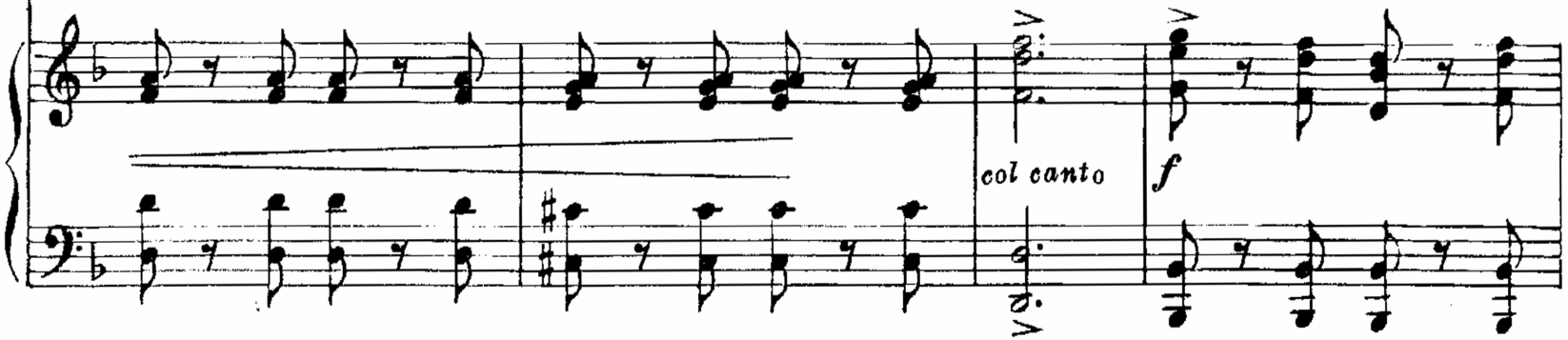 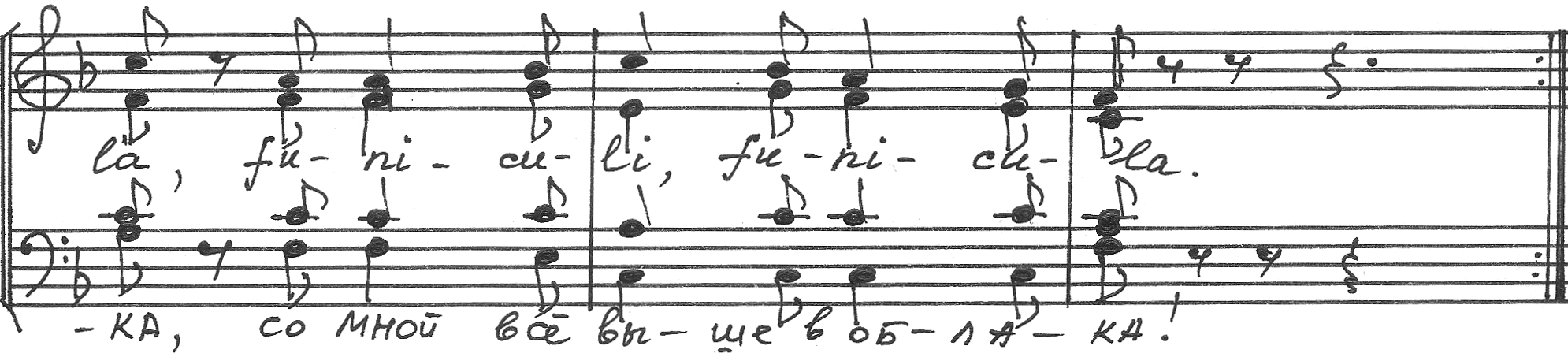 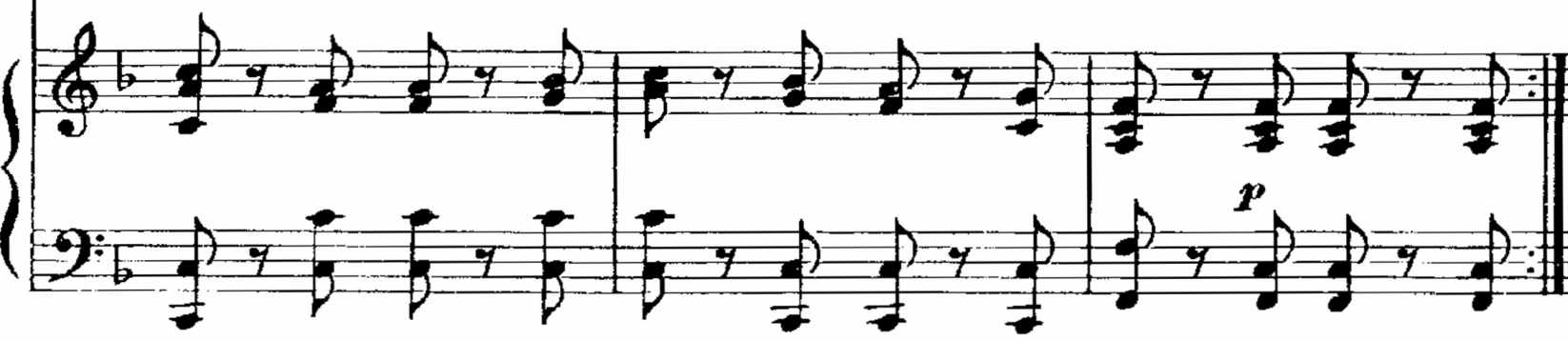 2 КУПЛЕТ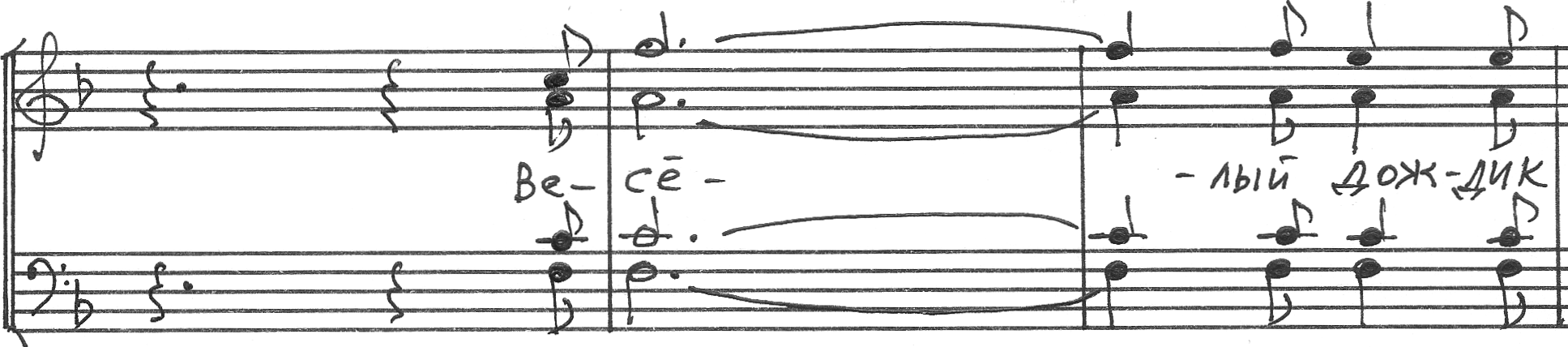 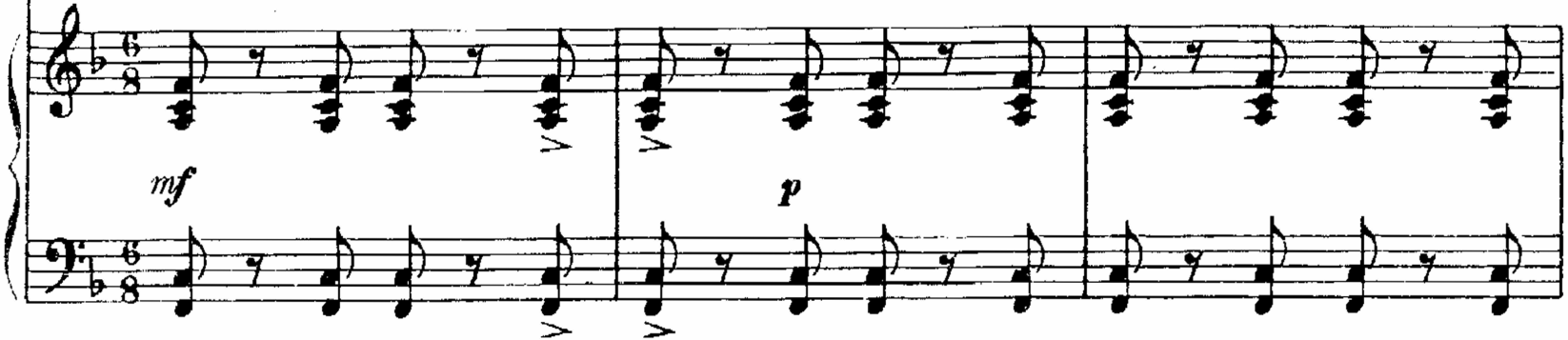 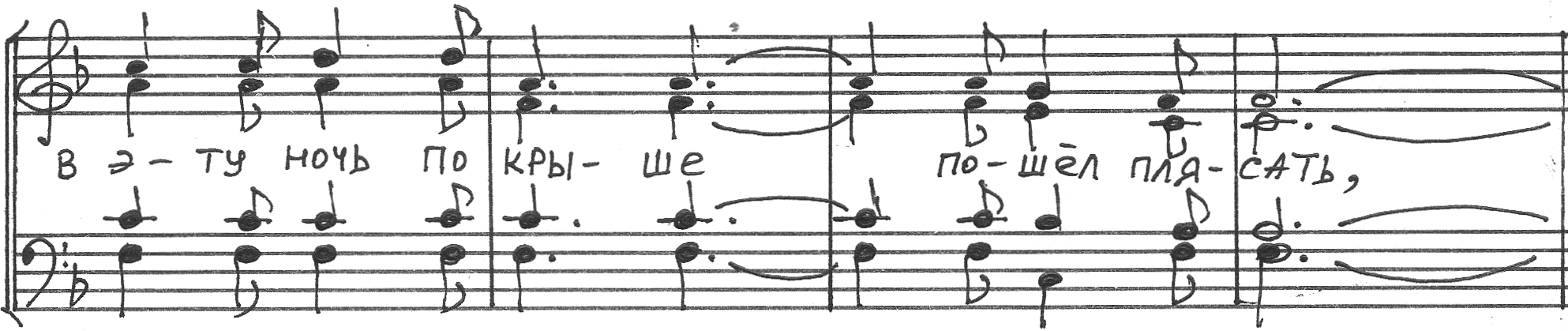 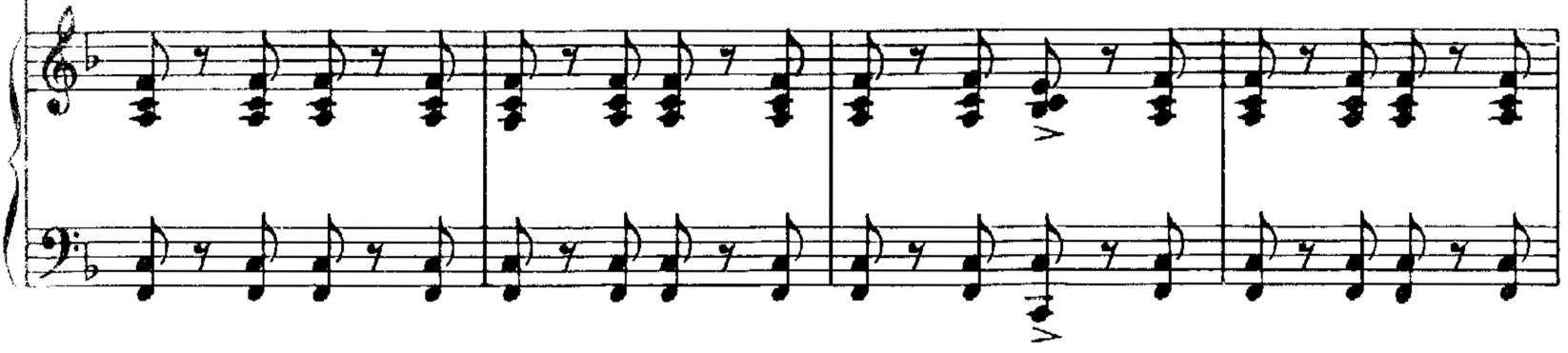 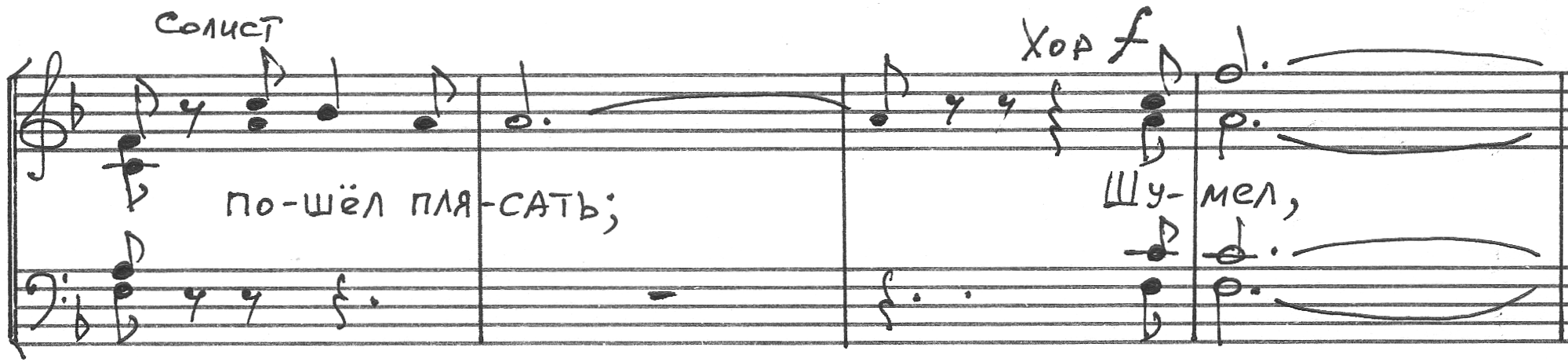 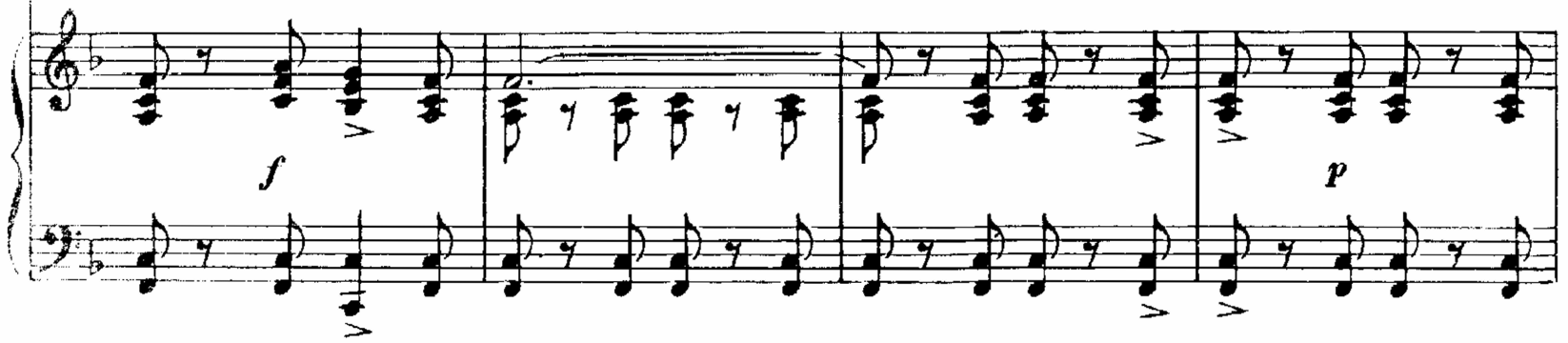 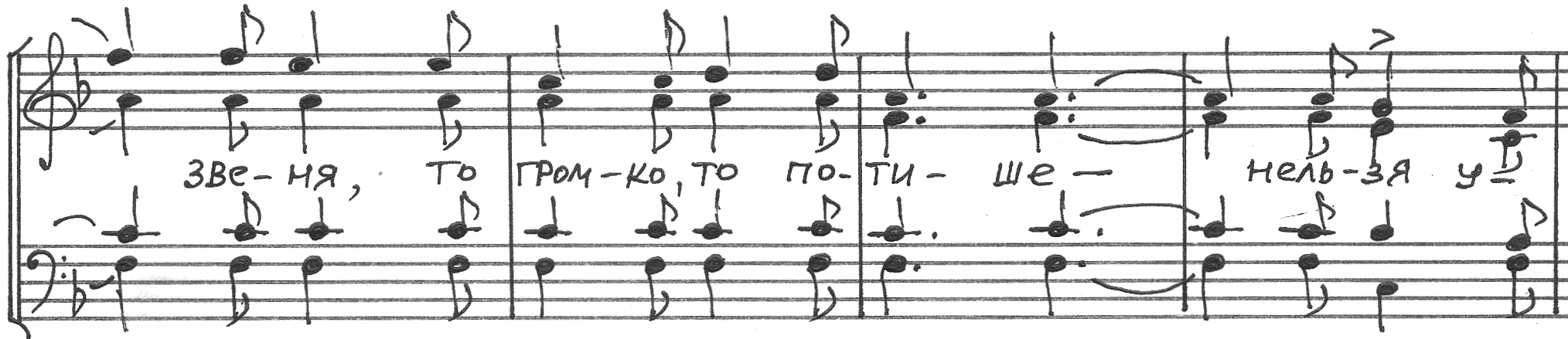 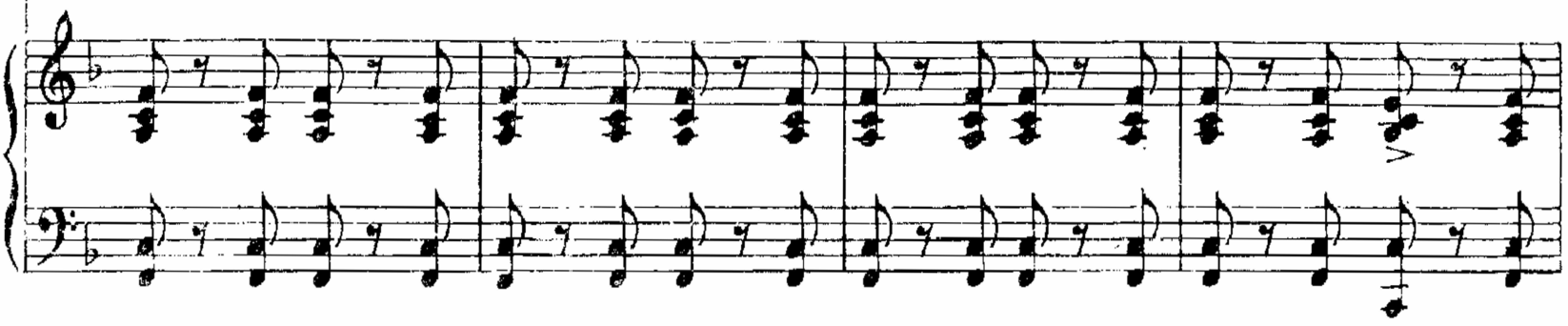 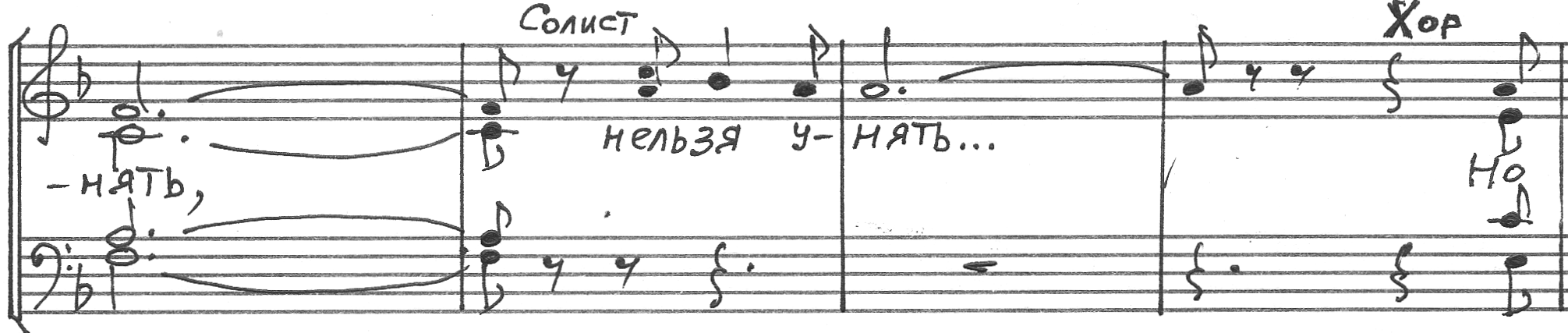 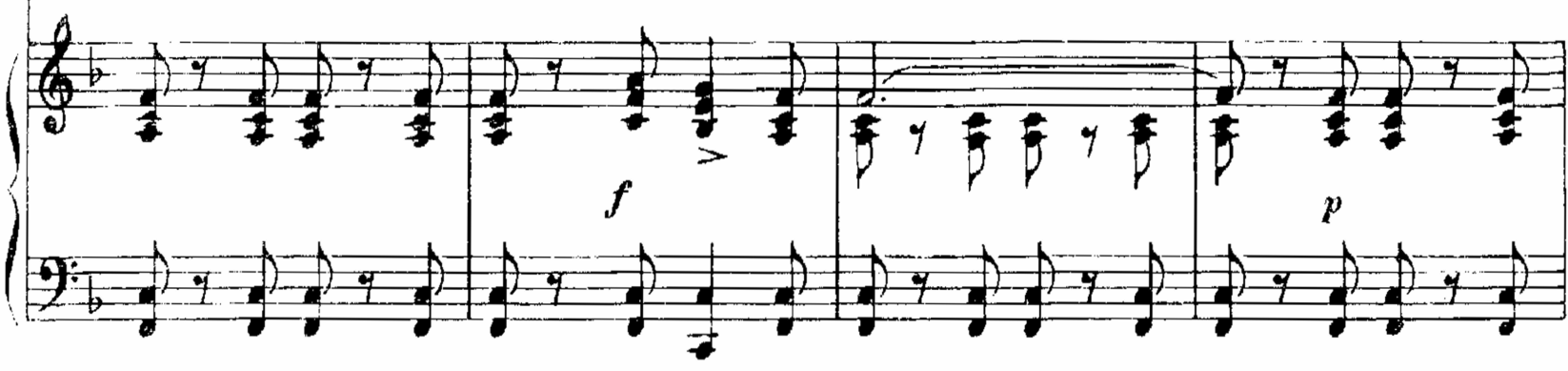 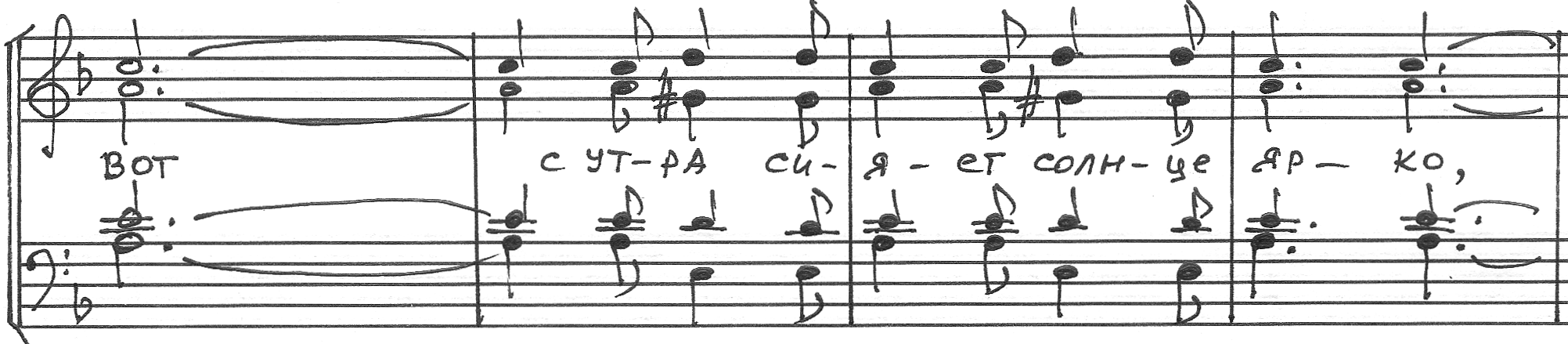 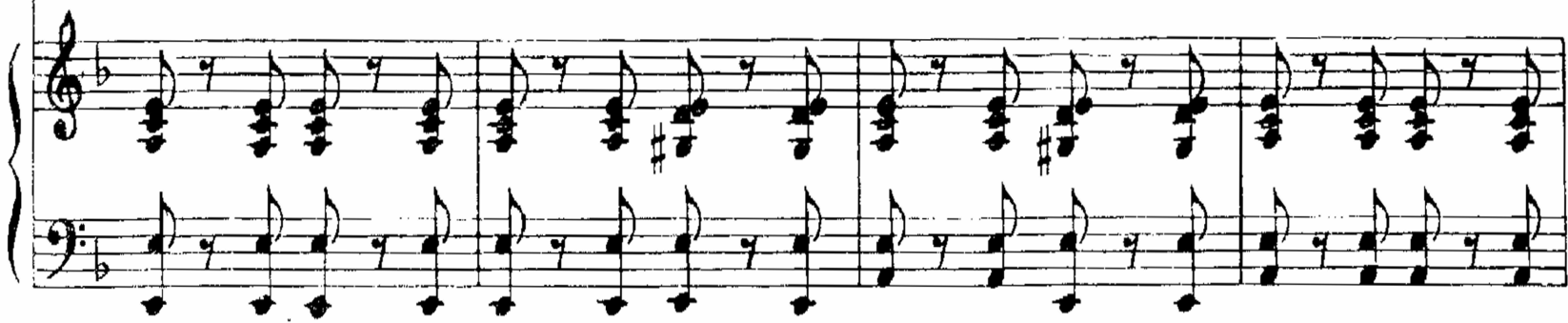 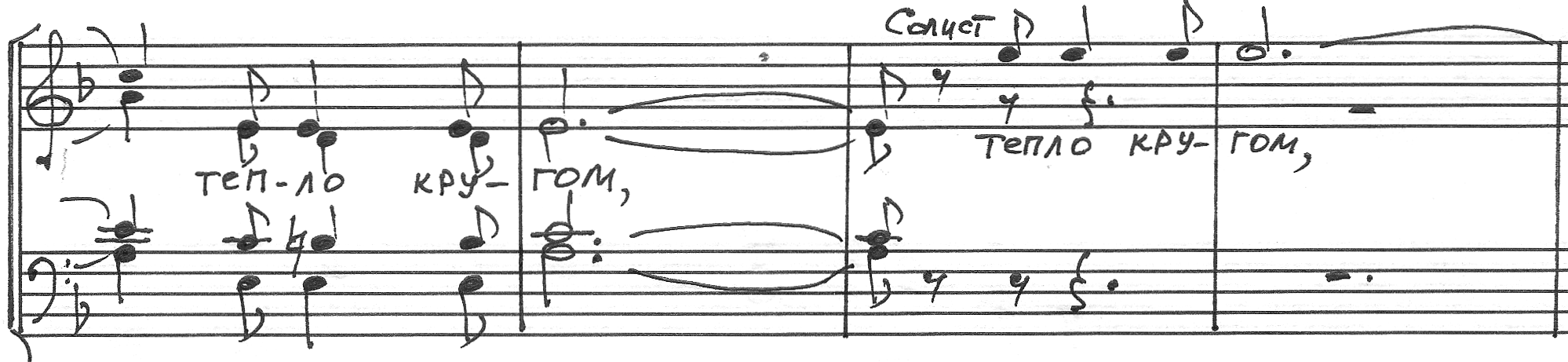 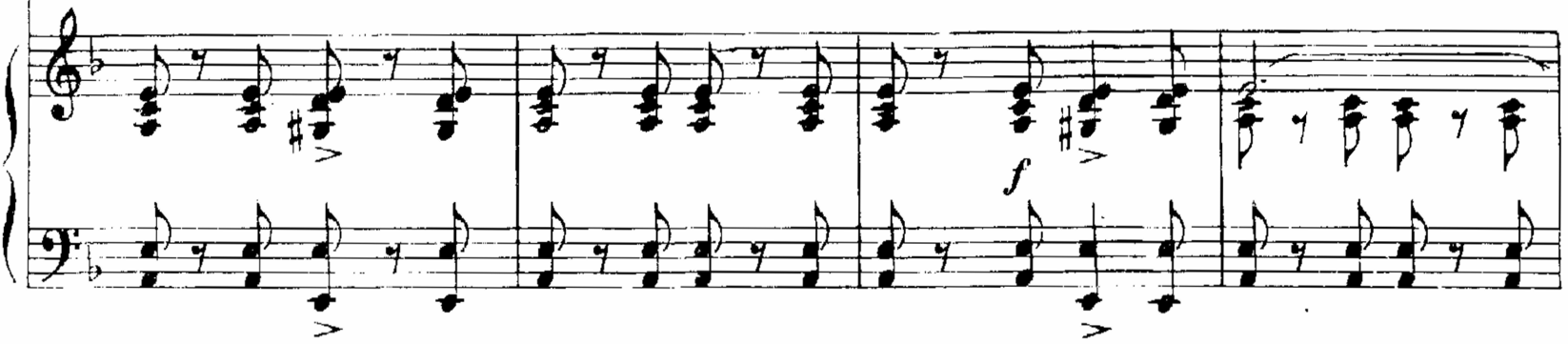 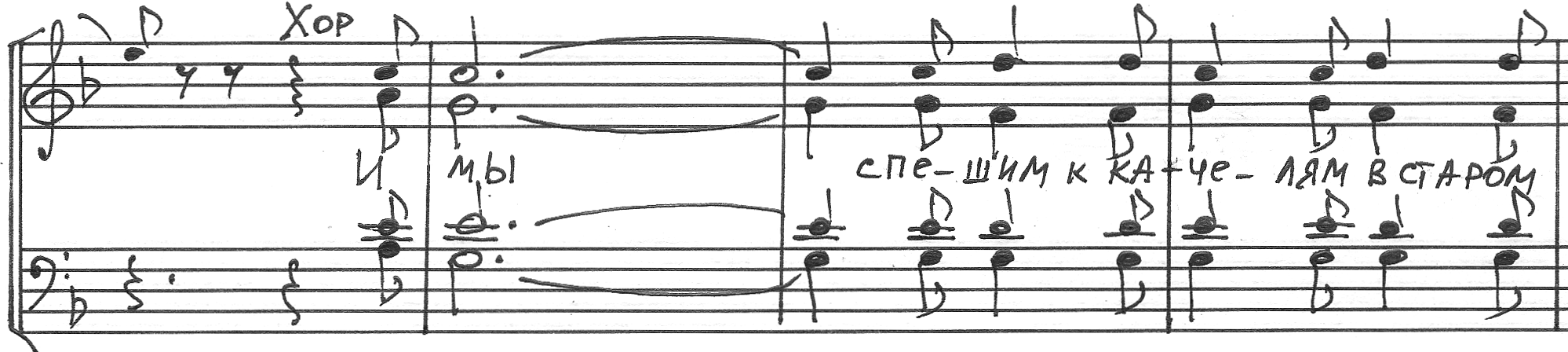 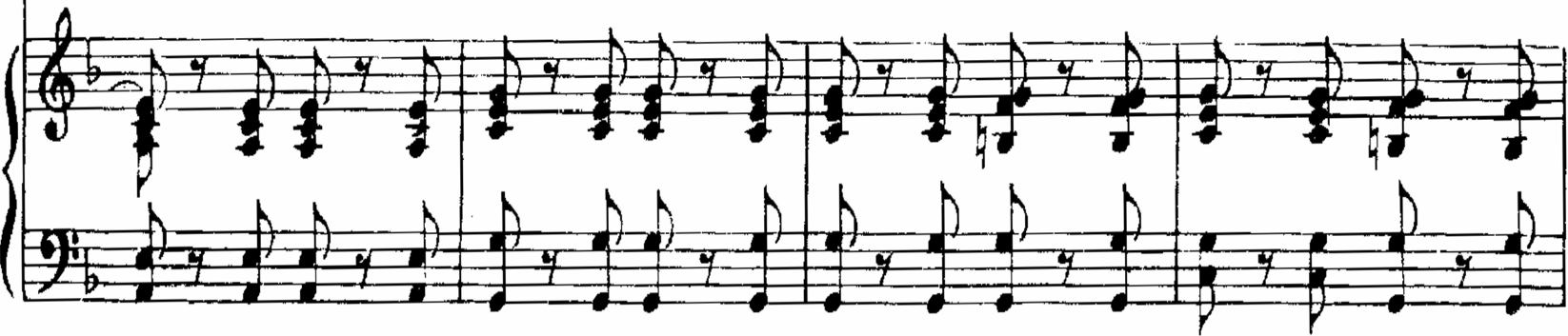 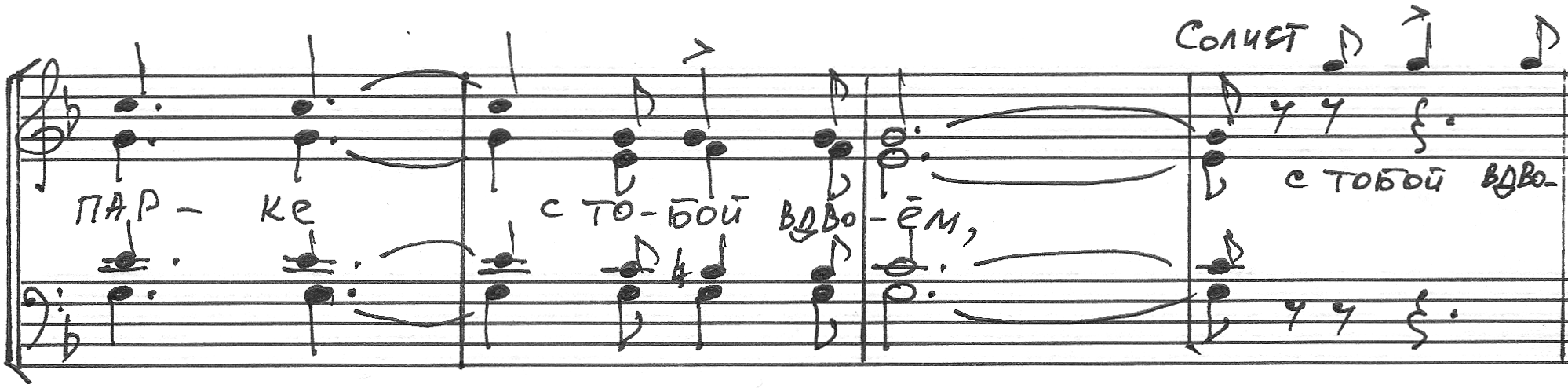 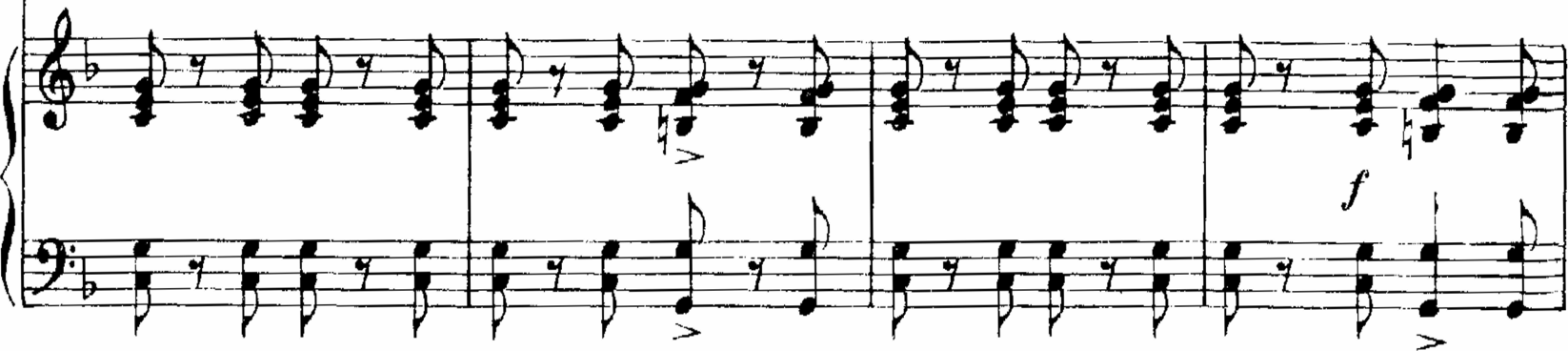 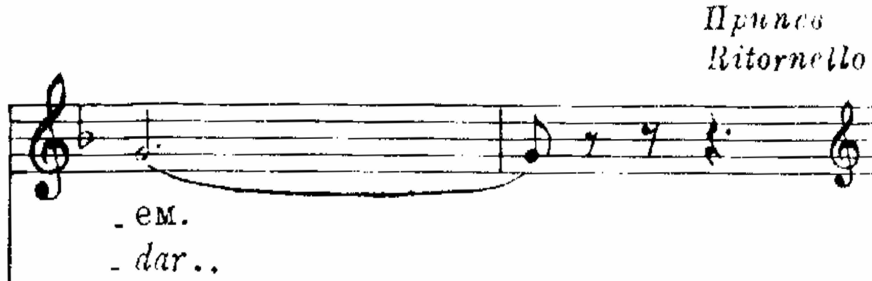 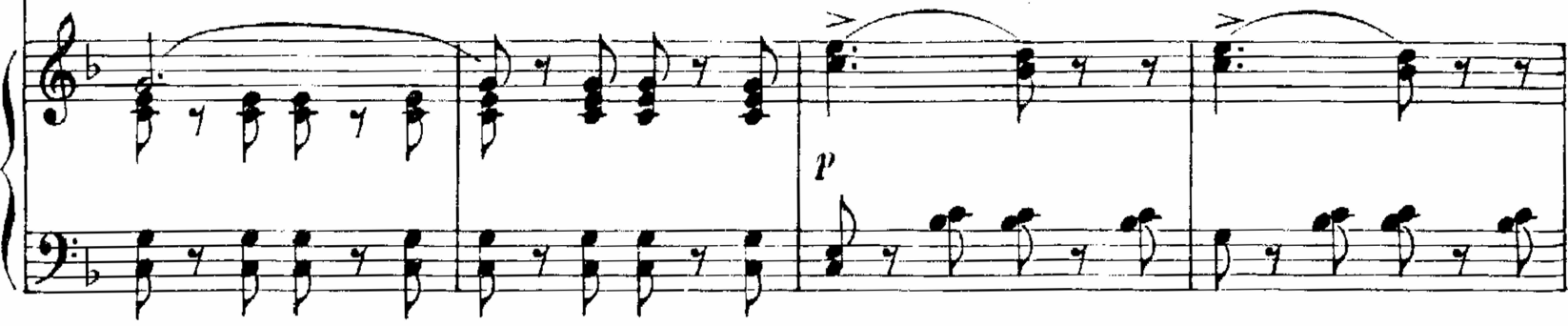 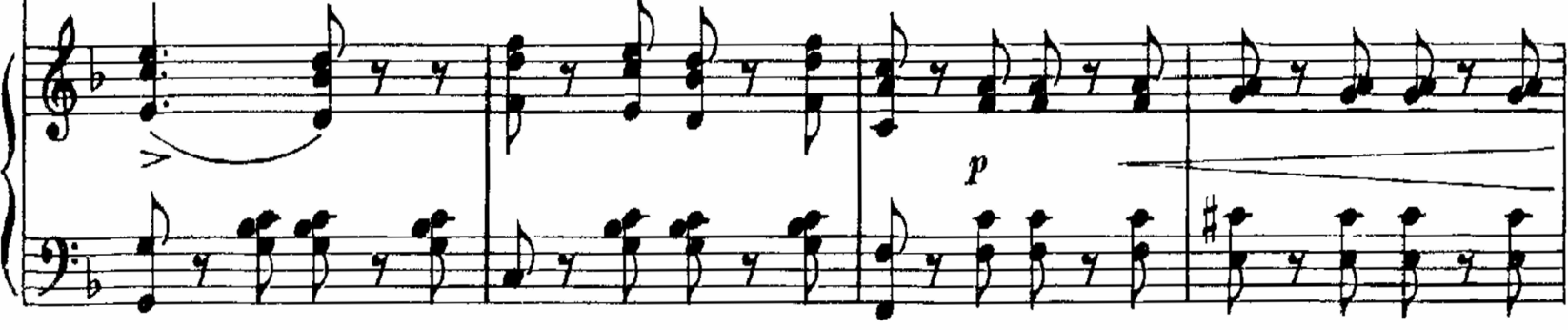 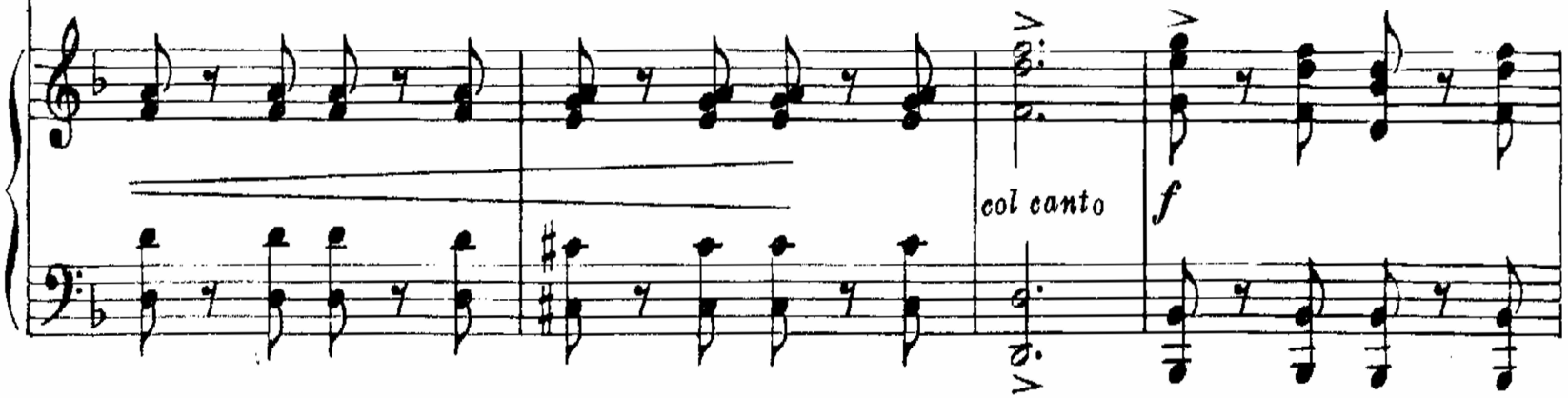 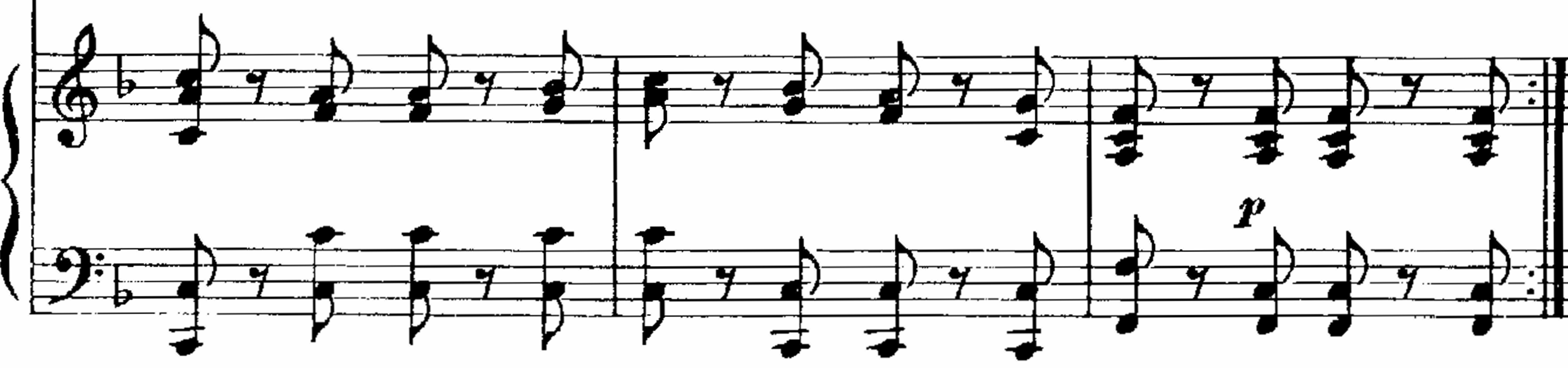 НА КАЧЕЛЯХ                                                         FUNICULI, FUNIKULAслова К.Валькадоса                                                                                            музыка Л.Денцарусский текст В.Крылова                                                                                       (1846 – 1922)1 КУПЛЕТ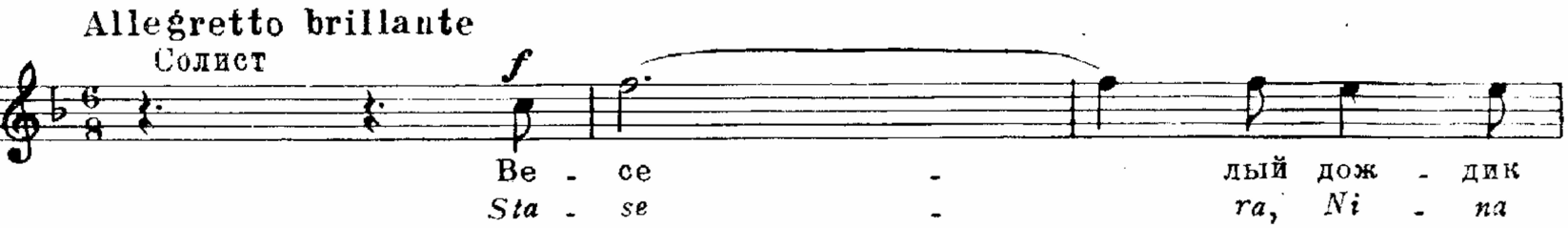 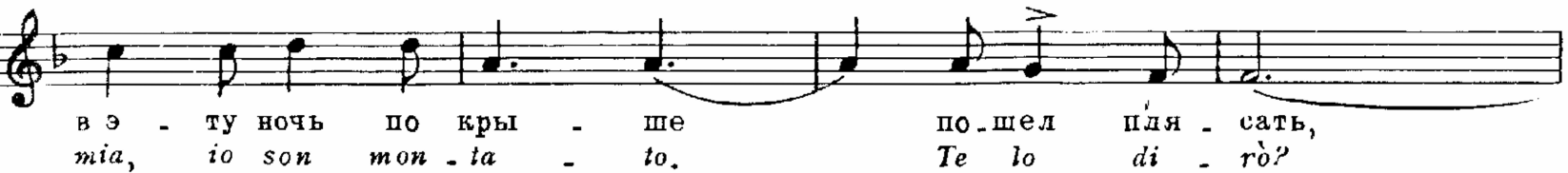 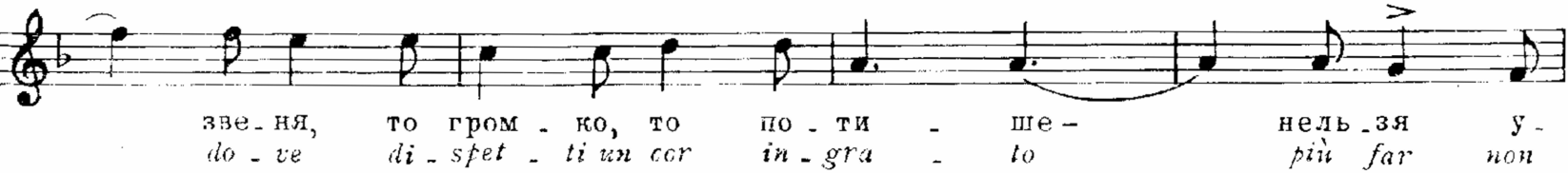 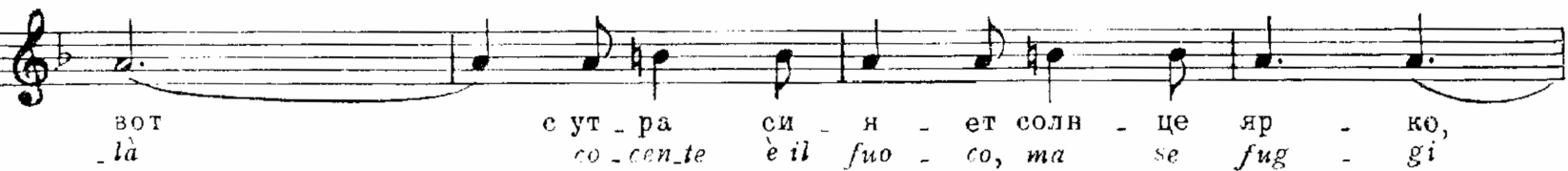 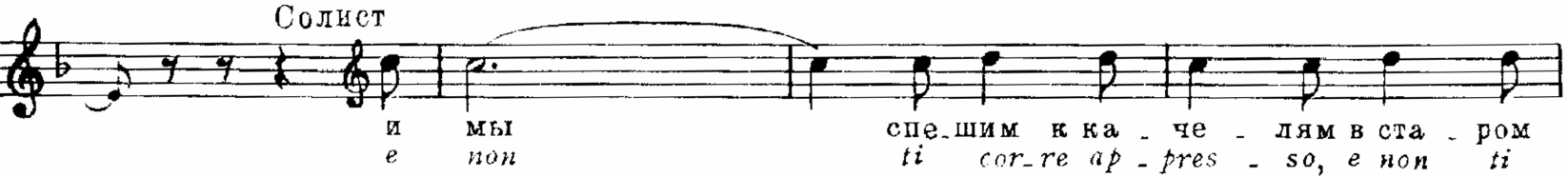 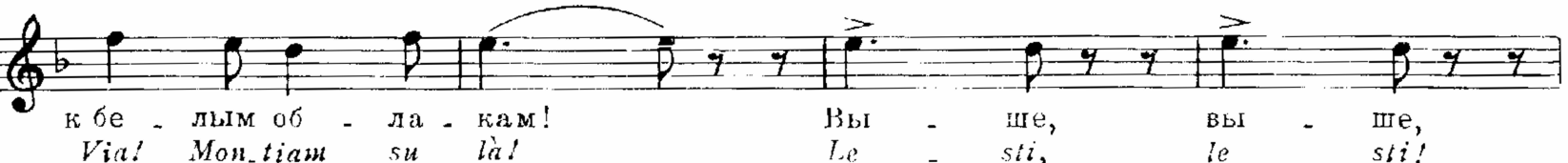 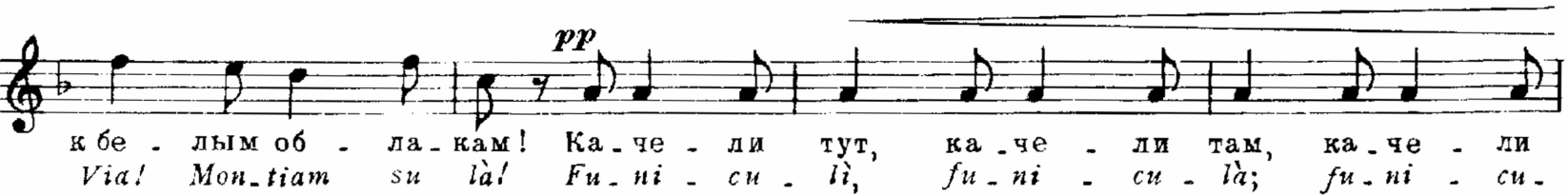 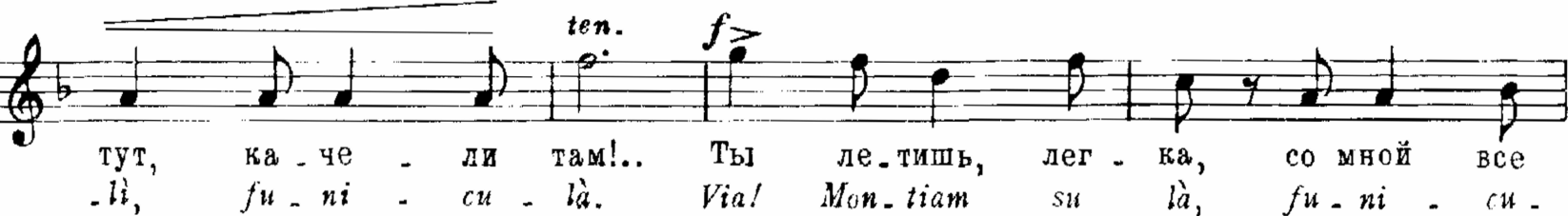 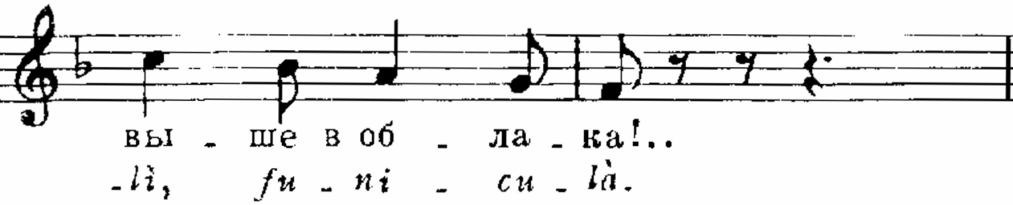 2 КУПЛЕТ ПРИПЕВНА КАЧЕЛЯХ                                                         FUNICULI, FUNIKULAслова К.Валькадоса                                                                                            музыка Л.Денцарусский текст В.Крылова                                                                                       (1846 – 1922)1 КУПЛЕТ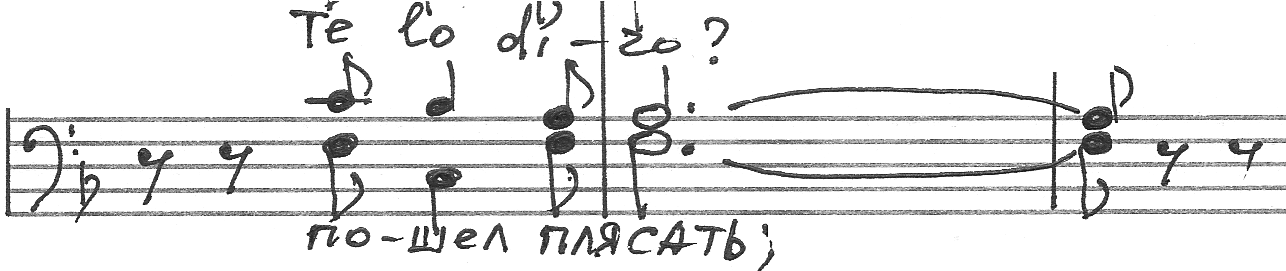 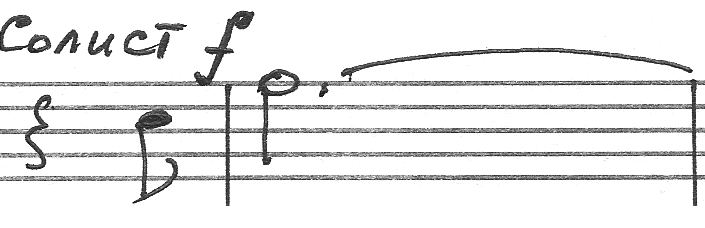 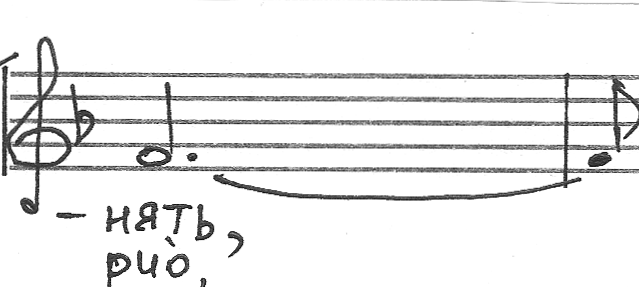 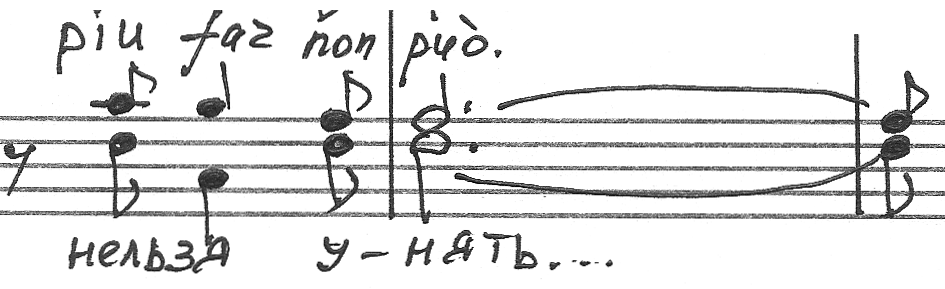 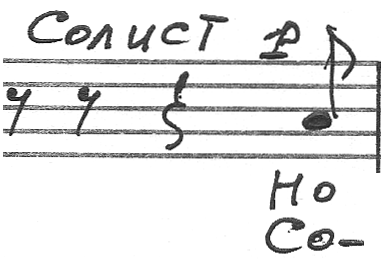 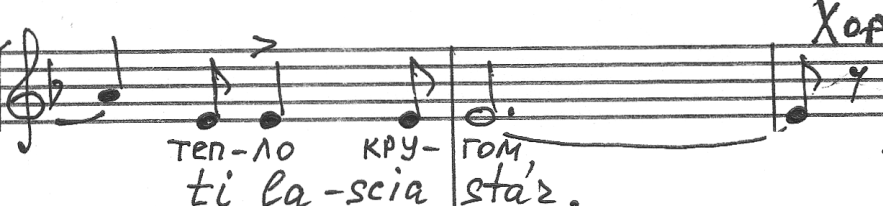 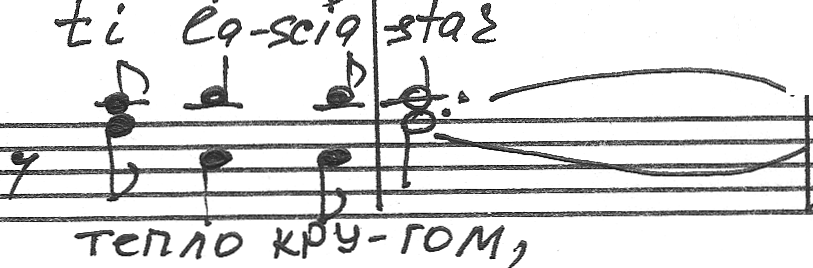 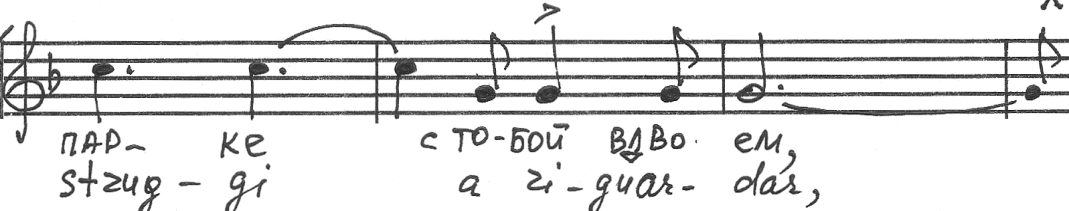 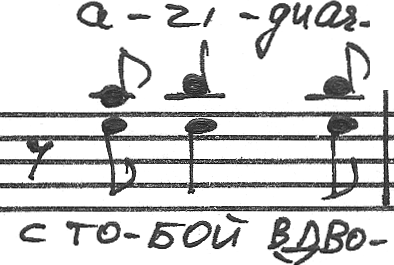 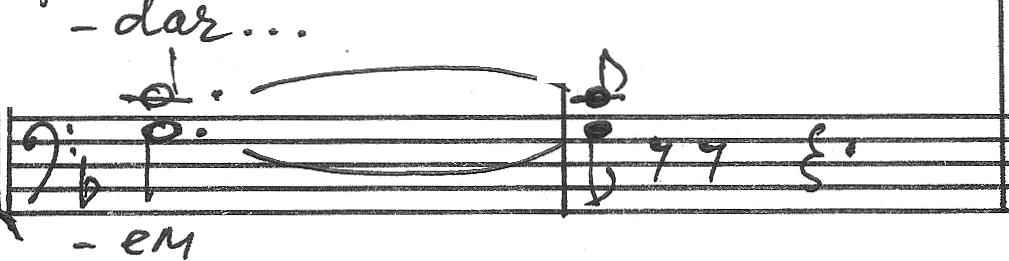 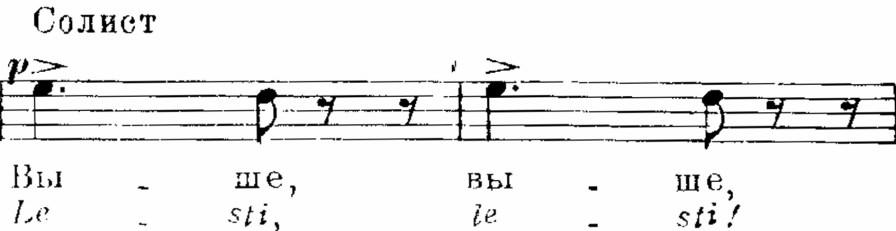 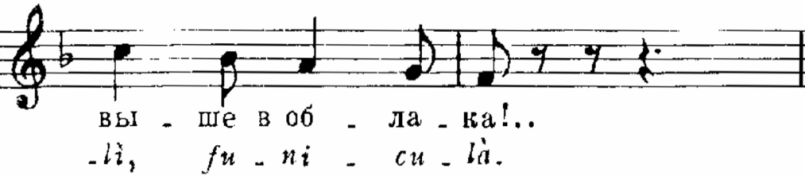 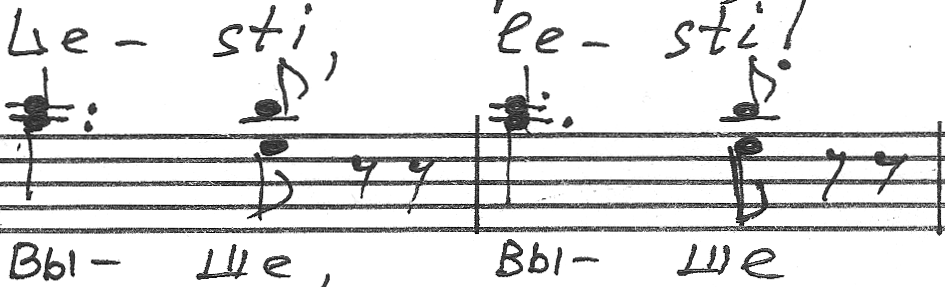 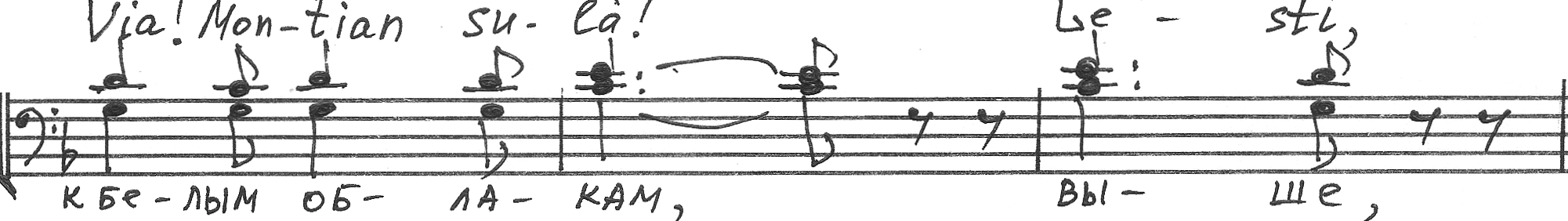 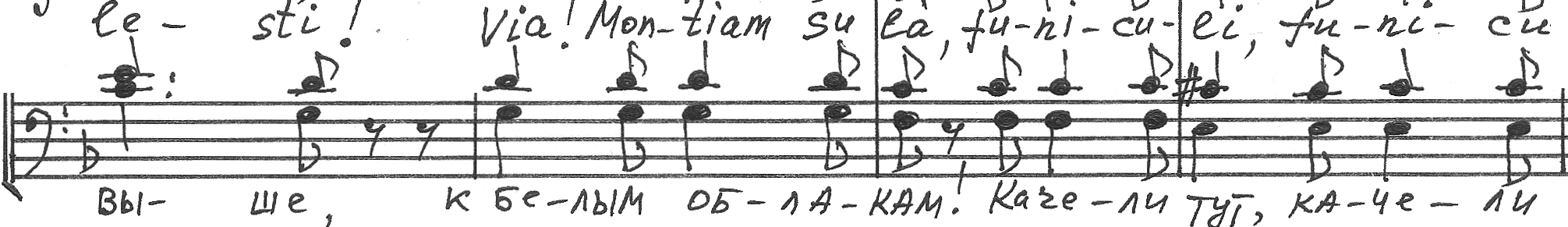 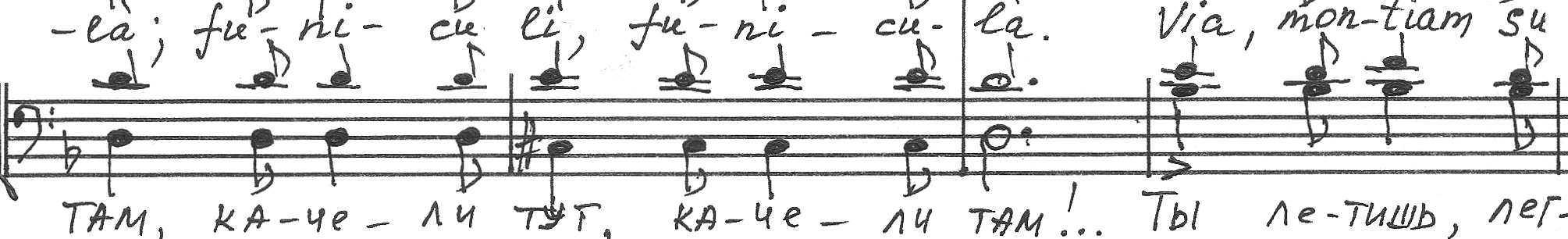 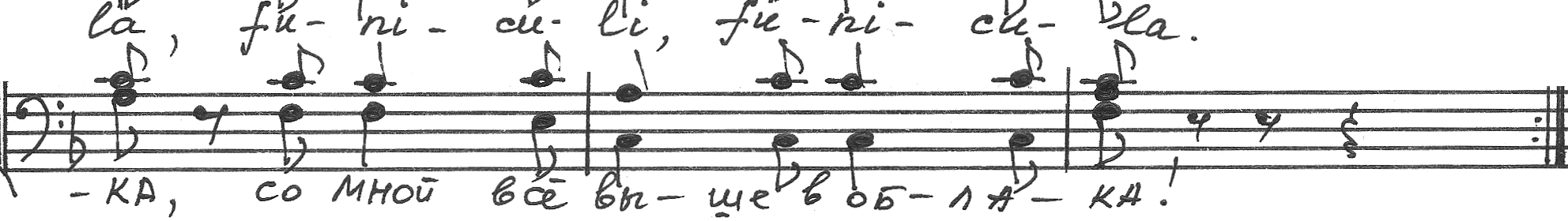 2 КУПЛЕТ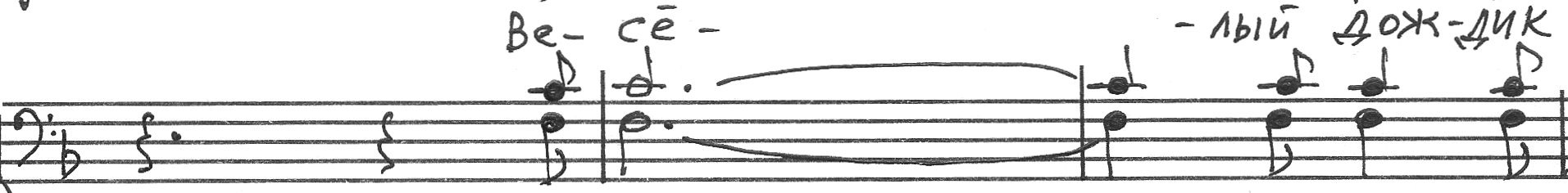 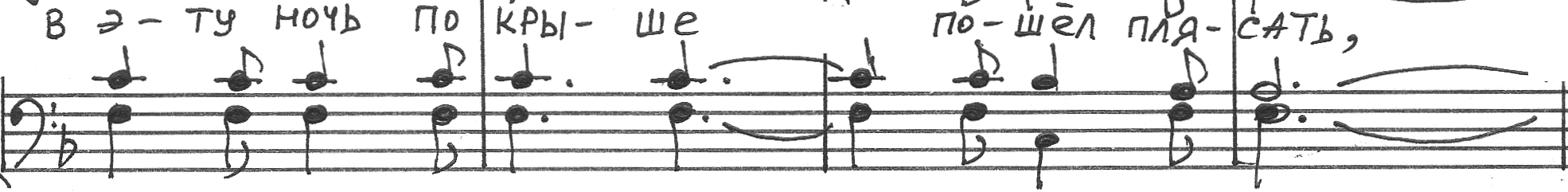 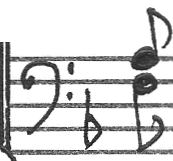 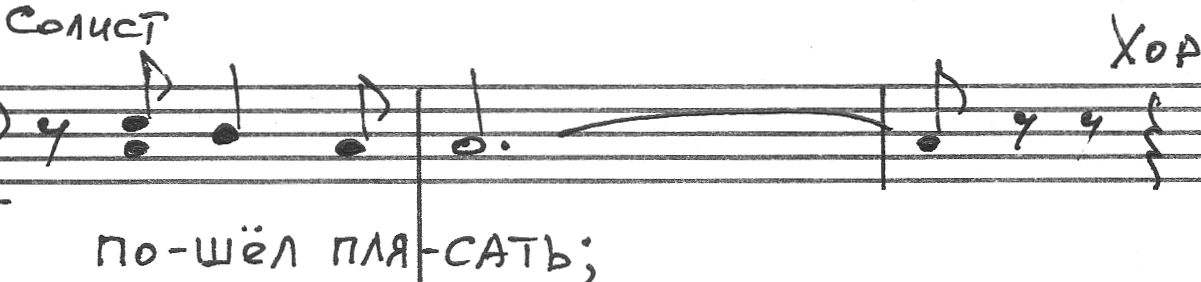 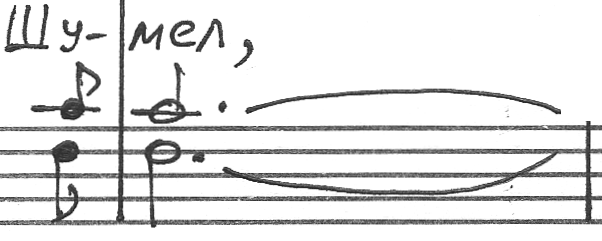 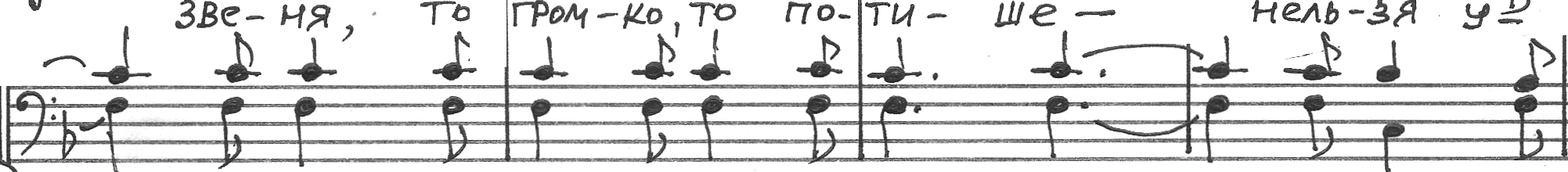 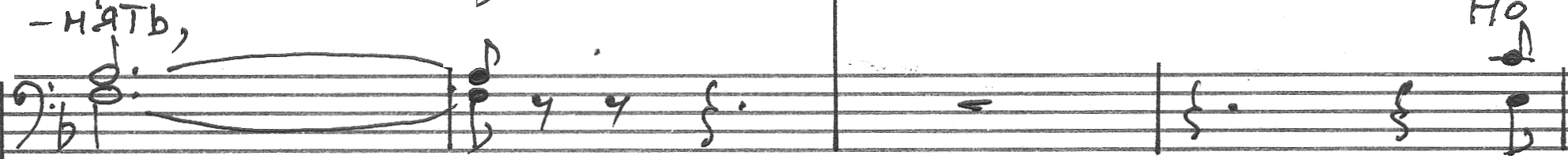 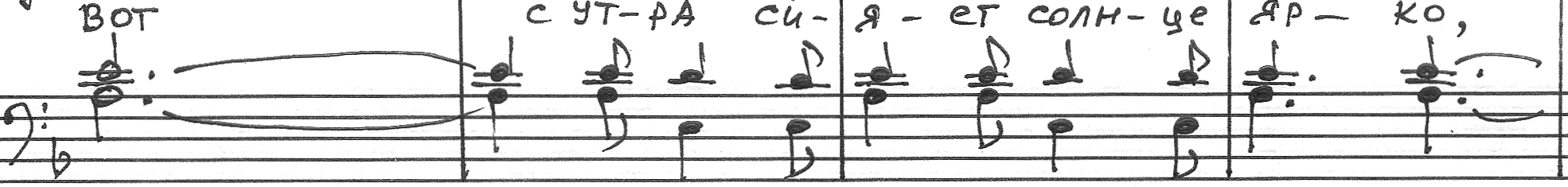 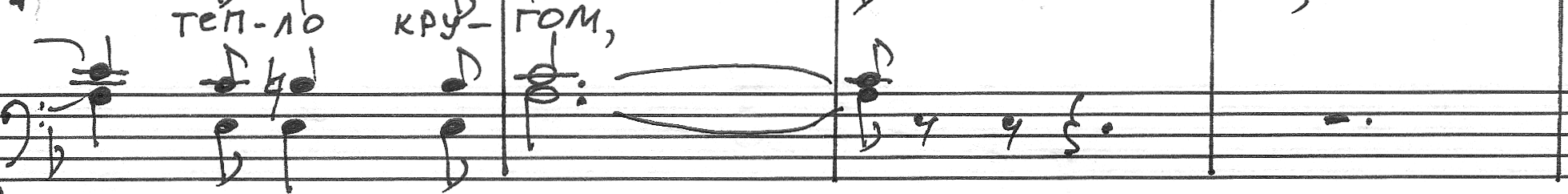 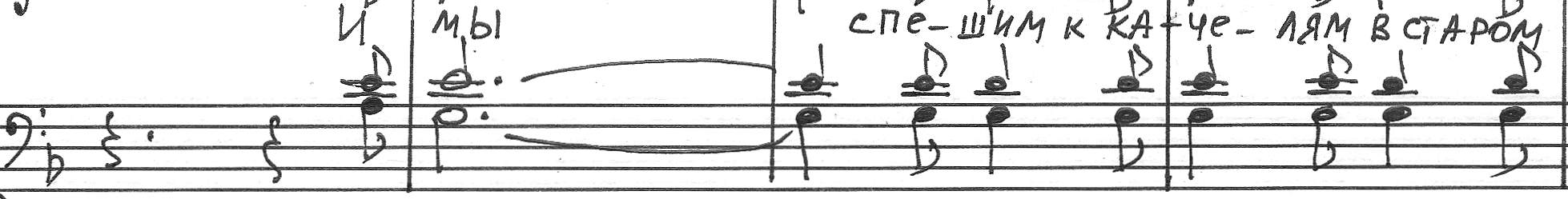 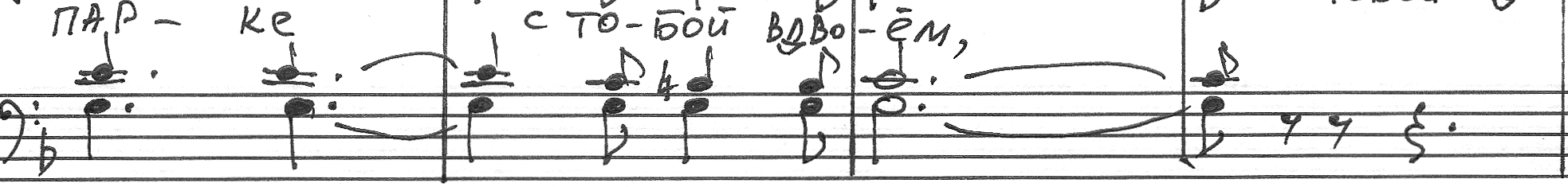 ПРИПЕВ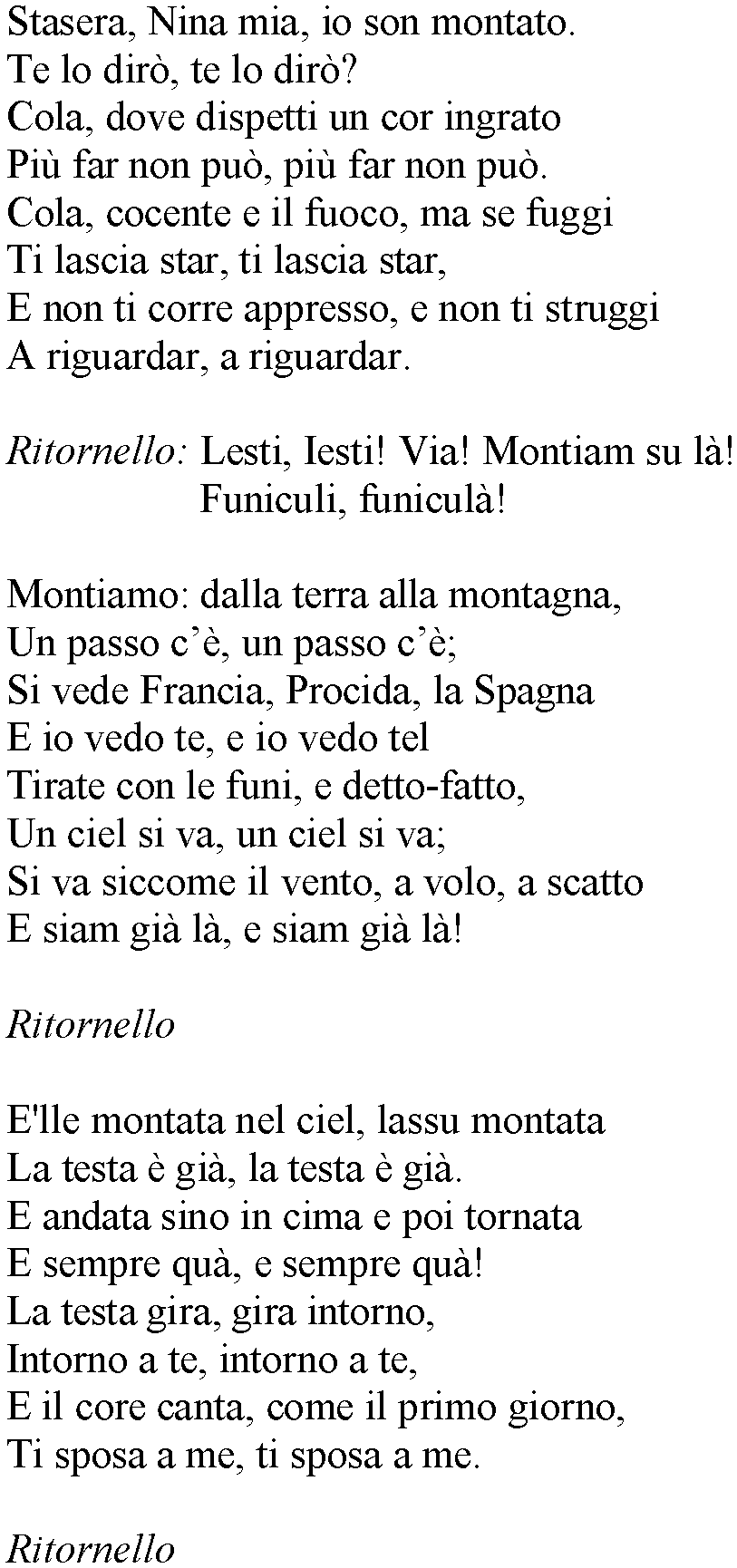 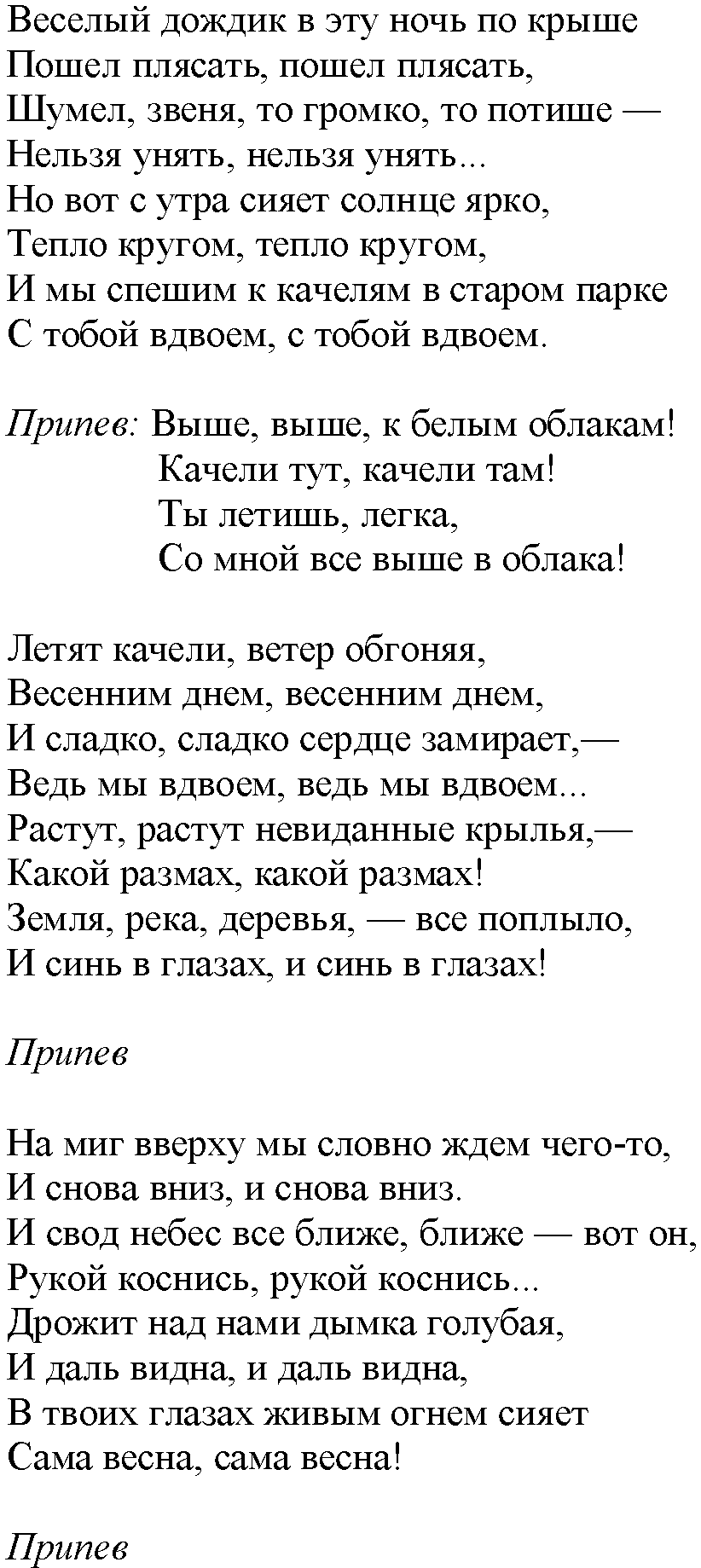 